Управление образования г.Альметьевск и Альметьевского районаМАОУ «Средняя общеобразовательная школа №7»Программа элективного курса«Система подготовки учащихся к ЕГЭ»(68 часов)Курс разработалаучитель русского языка и литературыI I квалификационной категорииЕнтальцева Анна ВасильевнаАльметьевск 2011г.Пояснительная записка       Авторская программа элективного курса «Система подготовки учащихся к ЕГЭ» составлена  в соответствии с  кодификатором элементов содержания по русскому языку для составления контрольных измерительных материалов единого государственного экзамена 2012г.  Программа  построена  на принципах обобщения и систематизации учебного материала  за курс  средней (общей) школы по предмету «Русский язык».  Предлагаемый  элективный курс предназначен для подготовки учащихся 10-11  классов к сдаче государственного экзамена по русскому языку  в форме и по материалам ЕГЭ      Программа рассчитана на 2 года (68 часов) с учетом одного часа в неделю, 34 часа в год.     Так как в старших классах на изучение русского языка отводится 1 час, то проводить подготовку к Единому государственному экзамену на уроках не представляется возможным. Поэтому элективный курс является необходимым для успешной сдачи экзамена. Курс не замещает уроки русского языка, а дополняет их, опирается на межпредметные связи с литературой. Несмотря на то, что многие разделы курса русского языка  повторяются на уроках, не будет лишним акцентировать внимание на каких-либо трудных случаях, повторить теоретический материал. Занятия  позволяют систематизировать полученные и повторенные во время уроков знания.      Курс способствует психологической адаптации учащихся на экзамене, позволяет выпускникам легко ориентироваться в непривычной для них тестовой работе, подготавливает ребят к написанию сочинения-рассуждения (в основном  школьном курсе уделяется внимание написанию сочинений по художественным текстам), знакомит с правильным оформлением бланков на экзамене. (По результатам предыдущих экзаменов большое количество ошибок допускается именно в заполнении бланков).     Актуальность данного курса несомненна: учителям и выпускникам неизбежно придется столкнуться с проблемой подготовки к новому для них типу испытаний – Единому государственному экзамену. Данный курс учитывает эти новые условия, в нем подробно разбираются все задания демонстрационного варианта теста ЕГЭ, даются подробные методические рекомендации учителям для выполнения каждого задания, стихотворные алгоритмы («запоминалки»), акцентируется внимание на трудных случаях.  В первый год обучения учащиеся смогут овладеть навыками выполнения всех заданий ЕГЭ, узнать, какие трудности, «ловушки», подстерегают их при выполнении заданий частей А, В,  а также «подсказки» для успешного их выполнения. Во второй год обучения учащиеся овладеют приемами написания сочинения-рассуждения, а также смогут совершенствовать навыки выполнения заданий частей А, В и С.Место курса в образовательном процессе     Большинство ребят не в состоянии самостоятельно подготовиться к выпускному экзамену, так как,  чтобы выполнить ЕГЭ по русскому языку, нужно знать не только орфографию, пунктуацию, грамматику, а также иметь навыки правильного использования лексического состава языка, различных его грамматических конструкций (лексики, стилистики). Для написания творческой работы необходимо понять проблемную сущность предлагаемого текста, уметь анализировать его в неразрывном единстве формы и содержания и пользоваться для анализа необходимым минимумом сведений из теории литературы, как то: рецензия, тема произведения, проблема, основная мысль, языковые средства выразительности и т. п. Большой объем информации необходимо систематизировать, упорядочить. Помочь в этом может элективный курс.     Элективный курс «Система подготовки учащихся к ЕГЭ» призван актуализировать и углубить знания, ранее полученные учащимися в процессе изучения русского языка. Его главная задача – формирование языковой, коммуникативной и лингвистической компетенции учащихся.     Данный курс позволит выпускникам подготовиться к ЕГЭ, объективно оценить свои  знания по предмету, опробовать разработанные КИМы и оценить их структуру и содержание, научиться писать сочинение-рассуждение, которое создается на основе предложенного текста.      Особенностью данного курса является то, что он акцентирует внимание на всех без исключения заданиях, а также на наиболее характерных ошибках, особенно сложных случаях орфографии, пунктуации, стилистики.     Уделяя внимание самоподготовке и взаимопроверке, учитывается разная степень подготовленности выпускников.     В материалах ЕГЭ по русскому языку встречаются задания, различающиеся по уровням сложности (базовый, повышенный и высокий). В связи с этим по-прежнему остается актуальным вопрос дифференциации обучения русскому языку, позволяющей, с одной стороны, обеспечить базовую подготовку, а с другой – удовлетворить потребности каждого, кто проявляет интерес и способности к предмету. Данная программа учитывает образовательные потребности учащихся.Элективный курс «Система подготовки учащихся к ЕГЭ»   направлен на достижение следующих целей и задач:     Цель  курса:- совершенствование приобретенных учащимися знаний, формирование языковой, коммуникативной, лингвистической компетенции, развитие навыков логического мышления, расширение кругозора школьников, воспитание самостоятельности в работе.     Задачи курса:- Познакомить учащихся с новой для них формой сдачи экзамена по русскому языку.-Помочь  преодолеть  психологические трудности, связанные с тестовой формой экзамена.- Познакомить ребят с процедурой проведения ЕГЭ по русскому языку.- Научить правильному оформлению бланка  регистрации, бланков №1 и №2 на экзамене.-Помочь старшеклассникам подготовиться к ЕГЭ, повторив и систематизировав полученные ими сведения о русском языке.- Дать учащимся возможность объективно оценить свои знания по предмету.- Опробовать разработанные КИМы и оценить их структуру и содержание.- Углубленное изучение отдельных тем курса.- Упорядочить процесс обучения путем алгоритмизации всех правил: орфографических, пунктуационных, речевых.Основные компоненты содержания курса    В основе элективного курса лежит повторение, систематизация и углубление сведений, полученных ребятами в 5-9 классах.     Повторение проводится по основным разделам русского языка:лексика;морфемика и словообразование;орфография и морфология;синтаксис;пунктуация;языковые нормы.    А также учащиеся  оттачивают свои умения анализировать текст и  умение создавать текст-рассуждение.Методы и формы обучения     На занятиях учащиеся занимаются различными видами познавательной деятельности, воспринимают знания, тренируются в их применении (репродуктивная деятельность), учатся творчески мыслить и решать практические задачи овладения языком (продуктивная деятельность).Требования к знаниям, умениям и навыкам учащихся     Структура и содержание курса предполагают, что учащиеся должны овладеть практическими навыками выполнения тестовой работы и написания сочинения-рассуждения, а также навыками самостоятельного анализа предложенного текста.     В результате изучения курса учащиеся будут психологически подготовлены к ЕГЭ, т.е. будут знать все о предстоящем экзамене, уверенно ориентироваться в оформлении бланков ЕГЭ, знать свои права и систему оценивания тестовых работ. Кроме того, ребята повторят знания о русском языке как о системе и повысят процент качества знаний по русскому языку, что способствует успешной сдаче экзаменов как выпускных, так и вступительных.Учащиеся должны использовать приобретенные знания и умения в практической деятельности и повседневной жизни:- подготовка и сдача ЕГЭ;- написание рецензий, эссе;- выстраивание письменной монологической речи;- владение орфографической, пунктуационной, орфоэпической грамотностьюПРИЛОЖЕНИЕЛитератураДля учащихся ЕГЭ 2011. Русский язык. Типовые тестовые задания/ Л.И.Пучкова. – М.: Издательство «Экзамен», 2011. – 125 с. (Серия «ЕГЭ 2011. Типовые тестовые задания»)ЕГэ. Русский язык. Тематические тренировочные задания. Уровень А, В, С/ Г.Т.Егораева, Е.М.Сергеева. – М.: Издательство «Экзамен», 2010 – 142 с. (Серия «ЕГЭ. Супертренинг»)ЕГЭ 2011. Русский язык. Типовые тестовые задания/ Л.И.Пучкова. – М.: Издательство «Экзамен», 2011. – 125 с. (Серия «ЕГЭ 2011. Типовые тестовые задания»)ЕГЭ – 2011. Русский язык: типовые экзаменационные варианты: 30 вариантов /под редакцией И.П.Цыбулько. – 2-е изд., исправл. – М.: Национальное образование, 2011. – 384 с. – (ЕГЭ-2011. ФИПИ – школе)ЕГЭ-2011: русский язык: самые новые реальные задания/авт.-сост. А.Ю.Бисеров, Н.В.Соколова. – М.: АСТ: Астрель, 2010. – 158с. – (ФИПИ)Самое полное издание типовых вариантов реальных заданий ЕГЭ: 2011: Русский язык/ авт.-сост. И.П.Цыбулько, А.Ю.Бисеров, И.П.Васильевых и др. – М.: АСТ: Астрель, 2011. – 191 с. – (ФИПИ)Русский язык: сочинение на ЕГЭ: формулировки, аргументы, коммент.: пособие для учащихся/ А.Г.Нарушевич. – М.: Просвещение, 2010.- 161 с.Русский язык. Подготовка к ЕГЭ – 2011: учебно-методическое пособие/Н.А.Сенина. – Ростов-на-Дону: Легион, 2011. – 511 с. – (Готовимся к ЕГЭ)Для учителя1. Методические  рекомендации по выполнению и оцениванию задания с развернутым ответом ЕГЭ по русскому языку/ сост. Т.О.Скиргайло, О.В.Волкова.- Казань: РИЦ «Школа», 2010. – 172 с.2. ЕГЭ по русскому языку без ошибок / О.В. Волкова3. Гольцова Н.Г., Мищерина М.А. Русский язык. 10-11 классы: книга для учителя/ Н.Г.Гольцова, М.А.Мищерина. – 5-е изд., испр. – М.: ООО «ТИД «Русское слово - РС», 2009.- 304 с.4. Русский язык: 10-11 классы: 34 урока подготовки к ЕГЭ / Т.Ю.Угроватова. – М.:              Эксмо, 2008. – 336 с. – (Мастер-класс для учителя);Средства обученияТехнические средства обученияКомпьютерЭкранПечатные пособия1. Толковый словарь русского языка (С.И.Ожегов, Ю.Шведова)2. Таблицы, схемыТематическое содержание(10 класс)Учебно-тематическое планирование(10 класс)Тематическое содержание(второй год обучения, 11 класс)Учебно-тематическое планирование(второй год обучения, 11 класс)Методические рекомендацииА1. Орфоэпия. Особенности орфоэпических норм     Лучшее средство успешно справиться с заданием А1 – неоднократно обращаться к орфоэпическим словарям русского языка, так как большинство слов мы произносим неправильно! Примерный словариккровоточИтьоблегчИтьободрИтьобострИтьодолжИтьплодоносИтьположИтьубыстрИтьуглубИтьусугубИтьзакУпоритьклЕитьозлОбитьосвЕдомитьсятЕплитьсяопОшлитьпредвосхИтитьнадоУмитьпЕрчитьбаллотИроватьблокИроватькопИроватьприватизИроватьконструИроватьэкспортИроватьдискутИроватьинформИроватьдозИроватьмаркировАтьпремировАтьнормировАтьгофрировАтьпломбировАтьбомбардировАтьзаИндеветь заржАветькАшлянутьобезУметьплЕсневетьходАтайствоватьчЕрпатьзАгнутый,сОгнутый, нАчатый,прИнятый.клАлакрАла послАлажилОсьаэропОрты,тОрты,лИфты,бАнты, крАны,лЕкторы,шАрфы.бухгАлтеровкОнусовлЕкторовтОртовдолжностЕйновостЕймЕстностейсУдейагЕнталфавИтдефИсдиспансЕрдокумЕнтжалюзИкаталОгнекролОгквартАлпартЕрапострОфпроцЕнтцемЕнтэкспЕртфетИшфОрзац факсИмиле.граждАнствозимОвщиккорЫстькремЕньлыжнЯОтрочествосвЕкластАтуястолЯрцепОчкаИскратУфля.вОвремя,зАгодя,зАтемно, ИсстаридавнИшнийкрасИвее, красИвейшиймозаИчныйоптОвыйслИвовыйгрУшевыйкУхонныйлососЁвыйукраИнскийзавИдно. «Запоминалки»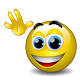 Разбор задания, комментарий В каком слове верно выделена буква, обозначающая ударный гласный звук?1) кухОнный2) исключИт3) жАлюзи4) ЭкспертВаринт1.  кухОнный – прилагательное, произношение которого надо запомнить Правильно: кУхонный.Вариант2. исключИт – глагол, в начальной форме ударение падает на –ИТЬ, поэтому в форме будущего время ударение сохраняется. Вариант постановки ударения правильный.Вариант3.  жАлюзи – иноязычное существительное, поэтому ударение падает на последний слог. Правльный ответ: жалюзИВариант4. Эксперт - существительное, произношение которого надо запомнить.     Таким образом, правильный ответ -  вариант 2А2. Слова-паронимыЗадание А2 проверяет  умение различать паронимы.Паронимы – слова, близкие по звучанию и написанию, но разные по значениюПаронимический минимумАдресат — адресантадресат — лицо или организация, кому адресовано почтовое отправление (получатель)адресант — лицо или организация, посылающие почтовое отправление (отправитель)Анекдотический — анекдотичныйанекдотический — присущий анекдоту, основанный на анекдоте (анекдотический рассказ)анекдотичный — смехотворный, нелепый (анекдотичный случай)архаический-архаичныйархаический — свойственный старине (архаический взгляд)архаичный — вышедший из употребления, не соответствующий новым взглядам, правилам (архаичное употребление)Будний — будничныйбудний — не праздничный (будний день)будничный — прозаичный, однообразный (будничная работа)Воспитательный — воспитательскийвоспитательный — относящийся к воспитанию (воспитательная система)воспитательский — относящийся к воспитателю (воспитательская комната)Выборный — выборочныйвыборный — относящийся к выборам, избираемый голосованием (выборная должность)выборочный — частичный (выборочная проверка)Гармонический — гармоничныйгармонический — относящийся к гармонии (гармонический ряд)гармоничный — стройный, согласованный (гармоничная личность)Главный — заглавныйглавный — основной, наиболее существенный, центральный, старший (главная улица)заглавный — относящийся к заглавию (заглавная роль)Двигатель — движительдвигатель — машина, которая приводит в движение, сила (электрический двигатель)движитель — то, что приводит в движение, способствует ему (движитель общества, прогресса) (устаревшее слово) Динамический — динамичныйдинамический — относящийся к динамике, движению (динамическая теория)динамичный — обладающий большой внутренней энергией (динамичный темп)Дипломатический — дипломатичныйдипломатический — относящийся к дипломатии, дипломату (дипломатический пост)дипломатичный — тонко рассчитанный, уклончивый (дипломатичное поведение)Дружеский — дружественныйдружеский — относящийся к другу, друзьям (дружеская встреча)дружественный — основанный на дружбе (дружественная страна)Запасный — запасливыйзапасный — имеющийся в качестве запаса (запасный выход)запасливый — умеющий запасаться (запасливый человек)Исполнительный — исполнительскийисполнительный — старательный, имеющий своей целью осуществление чего-либо (исполнительный орган)исполнительский — относящийся к исполнителю (исполнительская манера)Историчный — историческийисторичный — проникнутый историзмом (исторический материал)исторический — относящийся к истории (исторический факультет)Командированный — командировочныйкомандированный — лицо, находящееся в командировке (командированный специалист)командировочный — относящийся к командированному (командировочные расходы)Критический — критичныйкритический — относящийся к критике (критический разбор)критичный — исполненный критики (критичный подход)Логический — логичныйлогический — относящийся к логике (логическое мышление)логичный — правильный, разумный, последовательный (логичное рассуждение)Методический — методичныйметодический — относящийся к методике (методическая конференция)методичный — точно следующий плану (методичная работа)Ненавистнический — ненавистныйненавистнический — проникнутый ненавистью (ненавистнические планы)ненавистный — вызывающий ненависть (ненавистный враг)Нестерпимый — нетерпимыйнестерпимый — такой, который невозможно стерпеть (нестерпимый холод)нетерпимый — недопустимый (нетерпимое отношение)Обеднеть — обеднитьобеднеть — стать бедным (обеднеть в результате инфляции)обеднить — сделать бедным (обеднить жизнь)Освоить — усвоитьосвоить — научиться пользоваться чем-либо, включить в круг своей деятельности (освоить выпуск новой продукции)усвоить — сделать привычным, понятным (усвоить прочитанное)Органический — органичныйорганический — относящийся к растительному или животному миру (органическое вещество)органичный — неразрывно связанный, закономерный (органичная целостность)Ответный — ответственныйответный — являющийся ответом (ответная реакция)ответственный — несущий ответственность, важный (ответственный работник)Отчетный — отчетливыйотчетный — относящийся к отчету (отчетный период)отчетливый — хорошо различимый (отчетливый звук)Представительный — представительскийпредставительный — производящий выгодное впечатление (представительная наружность)представительский — выборный (представительный орган); относящийся к представительству, представителю (представительские расходы)Представление — предоставлениепредставление — вручение для ознакомления, выдвижение для поощрения (представление характеристики)предоставление — выделение чего-то в чье-то распоряжение (предоставление кредита)Приметливый — приметныйприметливый — способный примечать (приметливый критик)приметный — заметный (приметное неудовольствие)Реалистический — реалистичныйреалистический — следующий реализму (реалистическая живопись)реалистичный — соответствующий действительности, вполне практический (реалистичная цель)Скрытый — скрытныйскрытый — тайный, невидимый (скрытая угроза)скрытный — неоткровенный (скрытный человек)Тактичный — тактическийтактичный — обладающий тактом (тактичный поступок)тактический — относящийся к тактике (тактическая задача)Технический — техничныйтехнический — относящийся к технике (технический прогресс)техничный — обладающий высоким мастерством (техничный актер)Удачливый — удачныйудачливый — счастливый; тот, кому везет (удачливый исследователь)удачный — успешный (удачный день)Фактический — фактичныйфактический — соответствующий фактам (фактическое положение дел)фактичный — содержащий много фактов (фактичный доклад)Хозяйский — хозяйственныйхозяйский — относящийся к хозяину; такой, как у хорошего хозяина (хозяйская заинтересованность)хозяйственный — занятый хозяйством, связанный с хозяйством (хозяйственные вопросы)Явный — явственныйявный — очевидный, нескрываемый (явное превосходство)явственный — отчетливый, хорошо различимый (явственный шепот)Разбор задания, комментарий В каком варианте ответа выделенное слово употреблено неверно?1) Для того чтобы домашний квас получился ИГРИСТЫМ, приятным и освежающим, необходимо соблюдать технологию его приготовления.2) Нефролепис может расти и при ИСКУССТВЕННОМ освещении, но, как и все папоротники, нуждается в повышенной влажности воздуха.3) АДРЕСАТ должен сам прийти на почту, как только узнает о том, что него пришло заказное письмо.4) По мнению преподавателей, ЯЗЫКОВЫЙ барьер – это то, что чаще всего мешает взрослому человеку успешно овладеть иностранным языком.    Попробуем разобраться в словах-паронимах. ИгрИСТый и игрИВый: игривый – резвый, игристый – шипучий, пенящийся, значит, квас может быть игристым, т.е. шипучим.  Искусственный и искусный: искусный – умелый, искусственный – неестественный, освещение искусственно. Адресат – тот, кто получает письмо, вариант верный. ЯзыкОвый – языковой: языковый – сделанный, приготовленный из языка (языкОвая колбаса), языковОй – относящийся к языку  (речи) (языковОе явление). Значит, барьер языковОй.      Таким образом, правильный ответ -  вариант 4А3. Морфологические нормы. Особенности употребления форм слов разных частей речиЗадание А3 проверяет умение правильно выбирать форму слова следующих частей речи:имени существительного;имени прилагательного и наречия;имени числительного;местоимения;глагола. ДеепричастияБез знания следующих правил, к сожалению, здесь не обойтись. Поэтому на разбор этого задания понадобится не один час.Имя прилагательное  и наречие (степени сравнения)☼ ПравилоНЕЛЬЗЯ соединять формы превосходной и сравнительной степени, а также простые и составные формы обеих степеней сравнения!Например, НЕЛЬЗЯ самый тончайший, более худшее, наименее красивее  МОЖНО самый тонкий или тончайший, более худой или хуже, наименее красивый или красивее.Следует запомнить! бойкий – бойчее и бойче,гибкий – гибче,гладкий – глаже,глубокий – глубже,горький (опыт) – горше,горький (на вкус) – горче,дикий – диче или дичее,ловкий – ловче или ловчее,мелкий – мельче,узкий – уже,хлёсткий – хлестчеИмя числительноесклонение числительныхсочетание собирательных числительных с существительнымиРазбор задания, комментарий Укажите пример с ошибкой в образовании формы слова.более стройныйнадевай пальтопродажа чулокузорчатая тюльВаринт1.  Более стройный – прилагательное в составной сравнительной степени. Ответ верный.Вариант2. Надевай пальто– глагол надевай имеет значение «на себя», поэтому ответ верный.Вариант3.  Продажа чулок – существительное чулки стоит в форме род. пад. Ответ верный.Вариант4. Узорчатая тюль – согласование прилагательного с существительным, но существительное тюль имеет форму только мужск. рода, поэтому правильный вариант: узорчатый тюль.     Таким образом, правильный ответ – вариант №4.А4. Синтаксические нормы. Особенности построения предложений с деепричастным оборотомДеепричастие обозначает добавочное действие. Если в предложении есть деепричастие, то должен быть и глагол-сказуемое, обозначающий основное действие.     Во второй части предложения (в которой нет деепричастия) необходимо выделить грамматическую основу. Подлежащее – производитель действия, должно относиться и к сказуемому, и к деепричастию.Разбор задания, комментарий Укажите грамматически правильное продолжение предложения.Изучая поведение животных в течение долгого времени,появляется возможность контролировать их численность.У ученых накопилось много данных о путях их миграции.Был подготовлен цикл статей об  особенностях их жилищ.Ученые стараются найти ответы на многие вопросы.Найдем деепричастие: изучаяИщем основу во второй части предложения:появляется возможность контролировать их численность.у ученых накопилось много данных о путях их миграции.был подготовлен цикл статей об  особенностях их жилищ.ученые стараются найти ответы на многие вопросы.Соотносим деепричастие и подлежащие, ответив на вопрос: кто может изучать поведение животных? Это не возможность, не много данных, и не цикл статей. Только ученые могут изучать поведение животных.     Таким образом, правильный ответ: вариант №4А5. Синтаксические нормы. Согласование подлежащего и сказуемого, построение предложений с однородными членами, причастным оборотом,  построение СПП     При выполнении данного задания следует обращать внимание на следующее:1. Предлоги благодаря, согласно, вопреки употребляются только с дательным падежом. (Согласно постановлению, вопреки невзгодам)2. Собственные наименования (названия) употребляются в кавычках и только в именит.падеже: Эту передачу я видел на телеканале «Культура». Нельзя: (Эту передачу я видел на телеканале «Культуре». Названия могут изменяться только в том случае, если нет наименования (родового слова: повесть, роман, книга, передача и др.): Эту телепередачу я видел на «Культуре»3. ! по завершении       по окончании       по прибытии       по возвращении       по приезде4. Нарушение согласования в числе между подлежащим и сказуемым в СПП.Те, кто добивается в спорте наибольших успехов, становится примером для подражания.5.. Нарушение нормы при употреблении однородных членах предложения.Я люблю и наслаждаюсь морем. Глагол люблю требует зависимое слово в винительном падеже (кого? что?), а глагол наслаждаюсь – в творительном (кем? чем?). При этом у них одно общее дополнение морем.6. Нарушение правил употребления двойного союза.Двулетние растения в первый год своей жизни не только цветут, а еще накапливают питательные вещества.7. Предложения с причастным оборотом. ! Причастие согласуется в роде, числе и падеже с  определяемым словом.В вашем докладе отражены проблемы (какие?), волнующие генетиков всего мира.Разбор задания, комментарий Укажите предложение с грамматической ошибкой (с нарушением синтаксической нормы).Благодаря системе условностей возник особый язык византийской живописи. Премьера оперы Сусанин» в 1936 году стала большим событием в культурной жизни Москвы.Те, кто добивается в спорте наибольших успехов, становится примером для подражания.В управлении состоялось совещание прорабов по вопросам, касающимся экономии стройматериалов.     Во всех примерах обращаем внимание на те части предложения, в которых возможны ошибки:Благодаря системе условностей возник особый язык византийской живописи. Премьера оперы «Сусанин» в 1936 году стала большим событием в культурной жизни Москвы.Те, кто добивается в спорте наибольших успехов, становится примером для подражания.В управлении состоялось совещание прорабов по вопросам, касающимся экономии стройматериалов.Отсюда видно, что в третьем варианте подлежащее и сказуемое не согласуются в числе: подлежащее те стоит в ед.ч., сказуемое становится  - во мн.ч.Таким образом, правильный ответ - вариант №3А6. Синтаксические нормы. Замена придаточного определительного причастным оборотом     В этом задании необходимо заменить предложение, начинающееся с союзного слова который, причастным оборотом. Важно помнить о следующем: НЕЛЬЗЯ 
заменить придаточное определительное причастным оборотом, если:те придаточные, в которых союзное слово КОТОРЫЙ употреблено с различными предлогами (в котором, при котором, с которым и т.д.) или перед  ним стоит какое-либо существительное не в именительном падеже . если в придаточном уже есть подлежащее и слово КОТОРЫЙ стоит не в именительном падеже:если в главной части есть указательное местоимение (то, та, те, тот и др.)4) если в предложении вместо слова КОТОРЫЙ встречаются союзные слова ГДЕ, КУДА, ОТКУДА, КОГДА5) Если сказуемое в придаточной части стоит  в форме будущего времени. !Причастие имеет только две формы времени: настоящее и прошедшее. !Будущего времени у причастия нет.Разбор задания, комментарий В каком предложении придаточную часть сложноподчиненного предложения нельзя заменить обособленным определением, выраженным причастным оборотом?1) Временами налетает внезапный береговой ветер, который уносит и разбивает большие рыболовные суда.2) Эта детская книжка была про гордого сильного лося, который жил отшельником.3) Эти мелкие сомнения меркли в истинном сиянии высоких мыслей и колоссальных идей, которые наполняли меня в то время.4) В это время на аллее появилась девушка, не заметить которую было невозможно.     Из всех вариантов нельзя заменить причастным оборотом  придаточную часть только четвертого предложения, т.к. перед словом который стоит глагол, а само слово не а им.п. В остальных предложениях замена возможна: ветер, уносящий и разбивающий; лося, жившего; идей, наполнявших.Таким образом, правильный ответ: вариант №4А9. Грамматическая основа предложения     Казалось бы, в этом задании нет ничего сложного, однако, ученики часто затрудняются в выборе грамматической основы, особенно тогда, когда придаточное предложение начинается со слова который. Здесь важно запомнить, что это слово необходимо заменить подходящим словом из предыдущего (главного или придаточного) предложения, тогда станет очевидна синтаксическая роль слова который.Разбор задания, комментарий Какое сочетание слов является грамматической основой в одном из предложений или в одной из частей сложного предложения текста?его функция состоит (предложение 2)который располагается (предложение 3)отдает улов (предложение 5)человек должен (предложение 6)     Даже не читая предложений, можно сделать вывод, что вариант1 не подходит, т.к. слово его здесь является определением (функция чья? его); в варианте 3 слово улов – дополнение (отдает что? улов), в варианте 4 слово должен  требует для себя уточнения, т.к. не совсем понятно, что должен (должен употреблять). Остается вариант 2. Прочитаем предложение: Железо входит в состав гемоглобина, который располагается в эритроцитах. Задаем вопрос: что располагается  в эритроцитах? Из предыдущего предложения Железо входит в состав гемоглобина видно, что это гемоглобин. Заменяем слово который словом гемоглобин, получаем: гемоглобин располагается, значит, основа придаточного предложения – который располагается.     Таким образом, правильный ответ – вариант 2.А10. Типы простых и сложных предложений     В данном задании необходимо правильно определить тип предложения:1) простое;2) простое осложненное;3) сложносочиненное;4) сложноподчиненное;5) с разными видами связи     В первую очередь, нужно выделить грамматическую основу предложения.      Если одна грамматическая основа, то предложение простое. Но если в простом предложении есть однородные члены предложения, причастные и деепричастные обороты, обращения, вводные и вставные конструкции, то такое предложение считается простым осложненным.   Если в предложении несколько грамматических основ, то оно сложное. В таком случае обращаем внимание на средство связи между простыми предложениями в составе сложного. Определить тип сложного предложения помогут союзы. Для ССП характерны сочинительные союзы, для СПП – подчинительные. В БСП средством связи является запятая, двоеточие, тире, точка с запятой. ☻ «Запоминалки»      Но если в предложении средством связи является не только, к примеру, сочинительная связь, но и бессоюзная, то такое предложение называется предложением с разными видами связи.   ! Иногда учащиеся, увидев в предложении союз И, не подумав, относят предложение к ССП. Необходимо предостеречь их от этой ошибки. Важно посмотреть, что соединяет союз И. Вполне возможно, что  однородные члены, поэтому ССП его считать нельзя.Разбор задания, комментарий Укажите верную характеристику второго (2) предложения текста.простое, односоставноесложносочиненноепростое, осложненноесложноподчиненное(2) Самое раннее изображение водолаза, обнаруженное на месопатамских надгробиях, датируется рубежом 5-го и 4-го тысячелетий до н.э.     В первую очередь, выделяем грамматическую основу: изображение датируется. Приходим к выводу, что предложение простое, двусоставное (есть и подлежащее, и сказуемое), есть и причастный оборот обнаруженное на месопатамских надгробиях, значит, предложение осложненное.Таким образом, правильный ответ:  вариант 3.А 11, В2.  Морфологический анализ словаДанные задания предлагают определить принадлежность  заданного слова к той или иной части речи. Чтобы успешно выполнить задание, следует помнить:▪ Слова в предложении стоят в определенной форме, а часть речи легче определить по начальной форме (для имен и причастий – это мужской род, единственное число, для глагола – инфинитив).▪ Следует помнить вопросы, на которые отвечают различные части речи, и значение, свойственное этому классу слов.▪ Многие суффиксы помогут определить часть речи.Разбор задания, комментарий Укажите правильную морфологическую характеристику слова ЗАСТЕКЛЕНЫ из четвертого (4) предложения текста. прилагательноестрадательное причастиедеепричастиедействительное причастие В Древнем Риме стекольщики служили даже в армии: ученые предполагают, что в солдатских казармах окна были застеклены.     Задаем вопрос к слову застеклены. Окна были (что сделаны?) застеклены. Это вопрос краткого страдательного причастия, кроме того, в его составе есть суффикс –н-, что указывает на отличительные признаки краткого страдательного причастия. Таким образом, правильный ответ: вариант 2А13. Правописание Н и НН в суффиксах разных частей речи     Здесь не обойтись без знаний. Необходимо уметь правильно определять часть речи и знать, какое правило необходимо для каждой части речи. Очень важно также правильно определить, от какого слова образовано разбираемое слово.      В зависимости от части речи правило делится на три части.☼ ПравилоПолные прилагательные и причастия☻ «Запоминалки»Краткие прилагательные и причастия.Чтобы справиться с этой частью правила, необходимо знать признаки каждой из частей речи.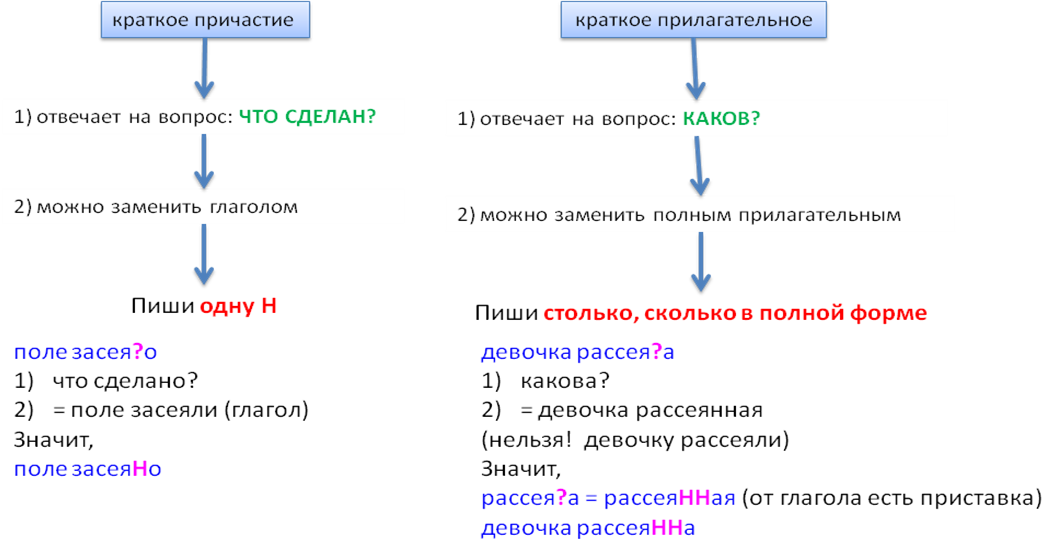 СЛОВА-ИСКЛЮЧЕНИЯ мошеННик	                              тружеНикплемяННик	                                придаНоеставлеННик	даННик	беспридаННица	☻ «Запоминалки»Разбор задания, комментарий В каком варианте ответа  правильно указаны все цифры, на месте которых пишется одна буква Н?    Извержение Везувия подробно описа(1)о в адресова(2)ых римскому историку Тациту письмах Плиния младшего, ране(3)ого в тот страшный августовский месяц.1) 1                                  2) 2, 3                              3) 3                                 4) 1, 3Описано (что сделано?) – краткое причастие, в котором всегда пишется одна буква Н. Адресованных – полное причастие, образовано от глагола совершенного вида адресовать, есть зависимое слово историку (адресованных кому? историку), поэтому пишется НН. Раненного – причастие, есть зависимое слово (раненного когда? в августовский месяц), поэтому пишется НН.     Таким образом, правильный ответ: вариант 1А14. Правописание корней     В данном задании нужно найти ряд, в котором все гласные в корне проверяемые. Нужно знать, что все корни делятся на три типа:проверяемые ударением;не проверяемые ударением;корни с чередованием гласныхДля успешного выполнения этого заданий можно воспользоваться стихотворными  алгоритмами («запоминалками»).☻ «Запоминалки»Корни с чередованием гласных обязательно нужно знать наизусть! Их правописание считается одним из самых сложных.☻ «Запоминалки»Разбор задания, комментарий      В каком ряду во всех словах пропущена безударная проверяемая гласная корня?1)  ор..шение (болот), в..трина, л..ричный2) от..гощенный, ск..чок, зам..лчать3) гл..венство, д..ректор, дин..мичный4) бл..гонравие, разр..дить (ружье), р..скошный     В каждом ряду достаточно найти хотя бы одно слово с непроверяемой или с чередующейся  гласной в корне. В  первом ряду уже по слову витрина можно сделать вывод, что ряд можно исключить, т.к. в этом слове гласная –и в корне непроверяемая. Во втором ряду в слове скачок корень с чередованием –скач-, в третьем ряду в слове директор гласная –и не проверяется. В четвертом ряду можно проверить все слова: благонравие (блАго), разрядить (разрЯдит), роскошный (рОскошь).     Таким образом, правильный ответ: вариант 4А 15. Правописание приставок     В этом задании пригодятся знания  правописания приставок. Все приставки русского языка можно разделить на несколько видов.Приставки русского языкаНе меняются на письме           меняют з на с                различаются по            сохраняют – и                                                                             (перед глухими                  лексическому                после                                                     согласными)                       значению                       приставокза-                                                 без- (бес-)                      пре-                               сверх-на-                                                вз- (вс-)                           при-                               меж-над-                                              воз-(вос-)                                                              контр-о-                                                  из- (ис-)                                                                 супер-об-                                                низ- (нис-)                                                            и др.от-                                                 раз- (рас-)                                                          иноязычных,пере-                                             роз- (рос-)                                                          после по-                                                 через- ( чрес-)                                                   остальныхпод-                                                                                                                           приставокпред-                                                                                                                         кореньпро-                                                                                                                           словас-                                                                                                                               начинается                                                                                                                                     на ы. ! Запомнить все глухие согласные поможет «волшебное» предложение: ФОКА, ХОЧЕШЬ ПОЕСТЬ ЩЕЦ? Если опустить отсюда все гласный звуки и мягкий знак, то останутся все согласные глухие.! Правописание приставок пре- и при- считается одним из самых сложных, поэтому их лучше оставить на потом. А для того, чтобы не ошибиться в написании слов с этими приставками, можно воспользоваться следующим алгоритмом:                            Если можно заменить                             приставку словом                            очень или             ДА               приставкой пере-             НЕТПиши                                                 Определи, есть ли  в ней                                          пре-                                                    значения                                                                         « чуть-чуть»,                                                            « друг к другу»,                                                            « близко»,                                                             « около»                                        ДА                                               НЕТ                                                          Пиши                                                       Загляни                                 при-                                                         в словарь!!Правописание Ъ и Ь☻ «Запоминалки»Разбор задания, комментарий В каком ряду во всех словах пропущена одна и та же буква?1) пр..восходит, пр..стиж, пр..небрегать2) с..грать, пред..дущий, дез..нфекция3) ра..дача, бе..вкусный, не..гинувший4) под..зревать, п..правка, не..боснованный     Первый ряд пока пропускаем. Во втором ряду в словах сыграть и предыдущий пишем –ы, т.к. приставки с- и пред-  - русскоязычные, в слове дезинфекция после иноязычной приставки дез- пишем и-. На конце приставок  раз- и без- третьего ряда пишем з-, т.к. после них следует звонкий согласный, в слове несгинувший две приставки, поэтому пишем с-, т.к. приставки з- нет. В словах четвертого ряда пропущена гласная о, т.к. приставки подо-, по-, о-  не меняются на письме. Отсюда видно, что слова первого ряда не подойдут: в словах превосходит, пренебрегать пишется е-, а в слове пристиж – и.     Таким образом, правильный ответ: вариант 4А16. Правописание окончаний глаголов и суффиксов  причастий     Особые затруднения учащиеся испытывают при выполнении этого задания, которое связано со спряжением. Для запоминания окончаний I и II спряжения рекомендуется следующий алгоритм: к суффиксам –е и –и нужно подставить две горизонтальные черточки (палочки) снизу и сверху. На что они станут похожи?                                                 __   __     На римские цифры I и II: Е и И.  отсюда следует, что в  глаголах I спряжения всегда суффикс Е, а во втором – И.                                          Все школьники смотрели мультфильм «Винни Пух и все, все, все» или читали книгу Б.Заходера, и всем им знакома кличка ослика – Иа. А так как И напоминает римскую цифру II, то в окончании глагола или суффиксе причастия во множественном числе пишется гласная –а или –я (точить – точат). Для окончаний глаголов I спряжения и суффиксов действительных причастий нужно запомнить гласные е, у, ю.☻ «Запоминалки»! Обязательно надо запомнить глаголы, которые в неопределенной форме оканчиваются на -ятьРазбор задания, комментарий В каком ряду в обоих словах на месте пропуска пишется буква Е?1) родители хлопоч..т, хлещ..щие брызги2) слыш..мый звук, аудитор провер..т3) обвиня..мый всеми, выйд..шь из дома4) омыва..мые морями, ответ..шь на звонок     В первом ряду в окончании слова хлопочут пишем –у, т.к. глагол I спряжения, в суффиксе причастия хлещущие пропущена гласная –у, т.к. причастие образовано от  глагола I спряжения хлестать. Во втором ряду в слове слышимый пишем –и, т.к. слово образовано от глагола II спряжения слышать, в личном окончании глагола проверит пишется –и, т.к. глагол II спряжения. Причастие обвиняемый образовано от глагола обвинять, который относится к I спряжению, поэтому в суффиксе причастия пишется –е, выйдешь – глагол I спряжения, значит, в окончании надо писать –е. В четвертом варианте в суффиксе причастия омываемые напишем –е, т.к. оно образовано от глагола I спряжения омывать, а в окончании глагола ответишь пишем –и, т.к. данное слово II спряжения.          Таким образом, правильный ответ: вариант 3А 17. Правописание суффиксов различных частей речи,кроме –Н- и –НН-В данном задании необходимо уметь правильно выделять и писать суффиксы слов разных частей речи:- имен существительных- имен прилагательных - глаголов- причастий- деепричастий☼ Правило1. Алгоритм правописания суффиксов  глаголов –ова- (-ева-), -ыва- (-ива-)1. Ставим глагол в форму настоящего или будущего времени 1-ого лица ед.числа                                                                 Я что делаю?                                                                 Я что сделаю?2. Смотрим, на что оканчивается глагол.-ую, -юю                                             -ыва (ю)-, -ива(ю)--ова-, -ева-                                          -ыва-, -ива-Действую (действовать)                   докладываю (докладывать)! Не следует смешивать всегда ударный суффиксоа –ва- и предшествующую ему гласную с суффиксами –ова- (-ева-), -ыва- (-ива-). Перед суффиксом –ва- безударный гласный обозначается той буквой, которая оказывается под ударением, если суффикс опустить.Успевать – успеть, осознавать - осознать, перебивать – перебить2. Суффиксы прилагательных- после шипящих и Ц пОд ударением – Ов, бЕз ударения – Ев : ежОвый, ситцЕвый- в суффиксах –чив- и –лив- - всегда И: заботЛИВый, настойЧИВый- для различения суффиксов –ев- и –ив- следует помнить: -ив- - под ударением (ИгрИвый, льстИвый), -ев- - без ударения (сиренЕвый, краЕвой)! юродивый  Милостивый- в суффиксе –чат – всегда -аСуффиксы страдательных причастий прошедшего времени- перед НН пишется а/я, если в неопределенной форме глагола перед –ть стоит а/я:задержать – задержанный- перед НН пишется е, если в неопределенной форме глагола перед –ть стоит е/и:просмотреть – просмотренныйзастрелить – застреленный ! При этом вид глагола должен сохраняться!Разбор задания, комментарий В каком варианте ответа указаны все слова, где пропущена буква И?А. Ута..вать                                               В. Повел..ватьБ. Фасол..вый                                            Г. Настойч..выйА, Б, Г                                            3) А, ГА, Б                                                4) Б, ВУтаивать – глагол, поэтому ставим его в форму 1-ого лица настоящего времени (я утаиваю). Глагол оканчивается на -ива(ю)- - пишем –и. Фасолевый – прилагательное, вспоминаем, что всегда ударный суффикс –ив, поэтому в данном слове пишем – е. Повелевать – глагол с ударным суффиксом –ва, поэтому опускаем суффикс: повелеть, пишем суффикс –е. Настойчивый – прилагательное с суффиксом –чив, в котором всегда пишется –и.          Таким образом, правильный ответ: вариант 3А18. Слитное, раздельное написание НЕ с разными частями речи, различие НЕ и НИПравило делится на две части:- слитное или раздельное написание НЕ со всеми частями речи;- различие НЕ и НИПравописание не с различными частями речи традиционно вызывает затруднение учащихся. Во избежании ошибок  возможно использование следующего алгоритма:1.Установить, употребляется ли слово без не. Если нет, то пишется слитно (неряха, неряшливый, негодовать, негодуя, негодующий). При этом часть речи значения не имеет.2.Если слово употребляется без не, определить часть речи: глагол и деепричастие, имя существительное, имя прилагательное, наречие на –о, -е, слово категории состояния, причастие, отрицательные и неопределенные местоимения, числительное, местоимение.3.Далее руководствоваться следующими правилами.☼ ПравилоНе с глаголами и деепричастиями пишется раздельно.Глаголы с приставкой недо- пишутся слитно. (Недосыпать, недоедать, недоглядеть). ! От глаголов с приставкой недо- надо отличать глаголы с приставкой до- и частицей не, которые обозначают действие, не доведенное до конца: ему недостает усидчивости – аквалангист не достал морскую раковину.  Не с именами существительными, именами прилагательными, наречиями  Не с причастиями  Не с отрицательными и неопределенными местоимениями   С остальными словами не пишется раздельно:-  с числительными (не семь)- с местоимениями (не этот)- со словами категории состояния (не надо, не нужно)- со сравнительной степенью (не младше, не ярче)- со словами дефисного написания (не ярко-синий)  Правописание частицы НИ! Необходимо различать выражения:Никто иной не – не кто иной, какНечто иное не – не что иное, как☻ «Запоминалки»Различие частиц НЕ и НИЧастица НЕ  Употребляется в качестве основного отрицания значения того слова, с которым она употреблена.Не входит в состав устойчивых оборотов, написание которых надо запомнить: едва ли не, вовсе не, ничуть не, нисколько не, чуть ли не, вряд ли не, а также союзов: не то…не то, не только…но, не то что не…а, не то чтобы не…а, пока не.Не пишется в восклицательных и вопросительных предложениях, если они начинаются с местоимения, наречия, частицы: кто не, как не, где только не.Не в случае ее повтора употребляется в составном глагольном сказуемом и придает положительный смысл всему сказуемому:Не мог не ответить – должен был ответитьНе мог не сказать – должен был сказатьЧастица НИ  Частица ни используется для усиления отрицания (На небе не было ни облачка)Ни входит в состав устойчивых оборотов, которые нужно запомнить: ни слуху ни духу, ни дать ни взять, ни то ни се, ни два ни полтора, ни днем ни ночью, ни свет ни заря.Для усиления утверждения ни используется в придаточной части СПП  в сочетании с местоимениями и наречиями: Кто ни взглянет в нашу сторону, всякий улыбается (кто ни = всякий)Частица ни употребляется при сказуемом в безличном предложении: На небе ни облачка. На горизонте ни островка.Разбор задания, комментарийВ каком варианте ответа правильно указаны все цифры, на месте которых пишется буква И?Его спутница н(1) знала, что за торжественными словами стоит время, н(2) пощадившее н(3) любви поэта, н(4) светлой красоты любящей женщины.1                                                        3) 3, 42                                                        4) 1, 3, 4В словах не знала, не пощадившее пишем Е, так как частица употребляется в качестве основного отрицания значения. На месте цифр 3 и 4 напишем И, частица ни здесь используется для усиления основного отрицания.          Таким образом, правильный ответ: вариант 3В каком предложении НЕ со словом пишется слитно?1) Земля в его поместье была еще (не)вспахана..2) Обычно далеко (не) болтливая, в тот день Лена была необыкновенно многословной.3) (Не)бывалая засуха сгубила почти весь урожай кукурузы в области.4) Как (не)любить родимый край!В первом варианте перед нами краткое причастие, с которым не пишется раздельно. Во втором варианте при прилагательном болтливая стоит слово далеко не, поэтому пишем раздельно. В третьем варианте прилагательное небывалая без не не употребляется, пишется слитно. И только в четвертом варианте частицу не напишем раздельно, потому что не с глаголом пишется раздельно.          Таким образом, правильный ответ: вариант 4.А 19. Слитное, раздельное и дефисное  написание слов разных частей речи (наречий, предлогов, союзов, частиц)     Это задание сами ученики считают одним из самых сложных. Именно при работе над этим  заданием возникает  много вопросов и сомнений. Для его выполнения нужны знания о слитном, раздельном и дефисном написании наречий, предлогов, союзов, частиц. ☼ Правило1. Определить правильное написание пол-, полу- поможет стихотворный алгоритм.☻ «Запоминалки»2.Правописание наречий – одна из самых сложных тем в орфографии. Чтобы было легче применить нужное правило, сначала надо определить, от какой части речи образовано наречие.Наречия, образованные от прилагательныхНаречия, образованные от числительныхНаречия, образованные от местоимений! Наречия поэтому, потому, почему, зачем нужно отличать от сочетаний по этому (мосту), по тому (берегу) (см.далее)Наречия, образованные от наречий! Наречия назавтра, наутро, поутру нужно отличать от сочетаний существительных с предлогом на завтра, на утро, по утру. Сделать это можно по следующим признакам:Наречия, образованные от существительныхДефисное написание наречий:1.Наречия с приставкой по-, оканчивающиеся на –ому, ему-, -ки, -ски, -ьи: по-старому, по-моему, по-русски, по-заячьи, по-немецки.2.Наречия с приставкой в- (во-), оканчивающиеся на –то, -либо, -кое, -нибудь, -таки: где-то, когда-либо, как-нибудь, кое-как, все-таки.☻ «Запоминалки»3.Наречия, образованные путем повторения одного и того же слова, синонимов или связанных по ассоциации слов: еле-еле, чуть-чуть, худо-бедно, на сегодня-завтра, подобру-поздорову.Правописание предлоговПравописание союзовПравописание частиц☻ «Запоминалки»Разбор задания, комментарий В каком предложении оба выделенных слова пишутся раздельно?1) (В)ПРОДОЛЖЕНИЕ родственных каникул наша так называемая  детская ТО(ЖЕ) была очень нарядной.2) Художник твердо решил посвятить себя гравюре, которая ТАК(ЖЕ), как книга, может прийти в любой дом, ЧТО(БЫ) рассказать каждому о мыслях и чувствах автора, создавшего ее.3) Я думал, ЧТО(БЫ) я сам стал делать, если б мне (В)ТЕЧЕНИЕ месяца не звонили родители.4) От рассказов охотников у меня текли слюнки, а ТАК(ЖЕ) поднималось чувство жалости к самому себе ЗА(ТО), что вот просидишь понапрасну весь отпуск в засаде.     В варианте 1 в продолжение – предлог, который пишется раздельно, союз тоже пишется слитно, так как его можно заменить союзом и. Во втором варианте так же пишется раздельно (так же, как), союз чтобы пишется слитно: его можно заменить для того чтобы. В третьем варианте что бы напишем раздельно, частицу бы можно перенести в другую часть предложения (я сам бы стал делать), предлог в течение всегда пишется раздельно. В четвертом варианте союз также напишем слитно, так как его можно заменить союзом и, за то – раздельно, то в данном предложении - указательное местоимение. Таким образом, правильный ответ: вариант №3А 20. Знаки препинания в простом и сложносочиненном  предложениях     Здесь встречается либо простое предложение, либо сложное (ССП). Первое, что должен сделать ученик – выделить грамматическую основу. Если в предложении одна грамматическая основа – предложение простое (возможно и простое предложение с однородными членами, соединенное одиночным союзом и) – запятая не нужна, если две и более грамматические основы – сложное. В этом случае необходимо обратить внимание на общий второстепенный член, который стоит, обычно, в начале предложения (В окно дул сильный ветер и стучал дождь: ветер дул и дождь стучал (куда?) в окно). Если общий второстепенный член предложения есть – запятая перед союзом И не нужна, если его нет – запятая нужна).     Укажите правильное объяснение постановки запятой или ее отсутствия в предложении:Зимним утром слетаются на березы тетерева ( ) и клюют бурые сережки.1) Простое предложение с однородными членами, перед союзом И запятая не нужна.2) Сложносочиненное предложение, перед союзом И запятая не нужна.3) Сложносочиненное предложение, перед союзом И нужна запятая.4) Простое предложение с однородными членами, перед союзом И нужна запятая.      Выделим грамматическую основу: тетерева слетаются и клюют. Предложение простое,  союз и соединяет однородные сказуемые, поэтому запятая не нужна. Таким образом, правильный ответ: вариант №1А21. Знаки препинания в предложениях с причастным идеепричастным оборотом    В данном случае  важно правильно найти причастный или деепричастный оборот и определяемое слово. Далее действовать по схеме:1)  … , /прич.об./, ….2) … , /прич.об./ .3) /прич.об./, ….   ! Если определяемое слово – СУЩЕСВИТЕЛЬНОЕ – стоит после причастного оборота, то запятая после него не ставится!… , /прич.об./ сущ.     Деепричастие и деепричастный оборот выделяются запятыми всегда, независимо от позиции! !     Разбор задания, комментарий В каком варианте ответа правильно указаны все цифры, на месте которых в предложении должны стоять запятые?Смешиваясь с солеными морскими ветрами (1) запах цитрусовых (2) создает (3) целебно действующую (4) на людей атмосферу.1) 1                        2) 1, 2                           3) 3, 4                          4) 1, 2, 3, 4На месте цифры (1) поставим запятую, т.к. смешиваясь с солеными морскими ветрами – деепричастный оборот, который всегда выделяется запятыми. На месте цифры (2) запятую ставить не будем: разделять подлежащее и сказуемое нельзя (запах создает). Целебно действующую (4) на людей – причастный оборот, но запятыми не обособляется, т.к. определяемое слово атмосферу – существительное - стоит после причастного оборота. Таким образом, правильный ответ: вариант №1А 22. Знаки препинания в предложениях с вводными ивставными конструкциями    Главное, что нужно помнить при выполнении этого задания: - к вводным словам и конструкциям нельзя задать вопрос;- можно убрать из предложения, при этом смысл не изменится;- ! Одни и те же слова могут и быть вводными, и членами предложения.С этим заданием, возможно, я не справлюсь. – Выполнение данного задания возможно.☼ ПравилоВводные слова и конструкции на письме выделяются с двух сторон запятыми.Можно выделить следующие разряды вводных слов и конструкций:! Не являются вводными и НЕ выделяются запятыми: мало-помалу, в начале, вдруг, будто, ведь, якобы, в конечном счете, вряд ли, все-таки, даже, едва ли, исключительно, именно, как будто, почти, как бы, как раз, к тому же, между тем, по предложению, просто, по решению, по постановлению, приблизительно, притом, почти, поэтому, просто, решительно, однажды, словно, в довершении всего, с тех пор, как бы, решительно, вот, примерно, даже.! Частица бывало запятыми выделяется.     Разбор задания, комментарий В каком варианте ответа правильно указаны все цифры, на месте которых в предложениях должны стоять запятые? В Академии художеств В.И.Суриков учился (1) по его словам (2) «со страшной жадностью к занятиям» и при таком усердии (3) разумеется (4) окончил ее с золотой медалью.1) 1, 3                          2) 1, 3                           3) 1, 2, 3, 4                    5) 3, 4     Уберем из предложения по его словам и разумеется: В Академии художеств В.И.Суриков учился «со страшной жадностью к занятиям» и при таком усердии (окончил ее с золотой медалью. Как видим, слова легко извлекаются из предложения, не нарушая смысла, также к ним нельзя задать вопрос.  Делаем вывод: на письме по его словам и разумеется выделяются запятыми.Таким образом, правильный ответ: вариант №3А 23. Знаки препинания в предложениях с однородными членами     В этом задании важно «уметь видеть» однородные члены предложения и правильно расставлять знаки препинания при однородных членах.     ! Но обязательно нужно помнить, что в предложении может быть несколько рядов однородных членов, поэтому надо различать конструкции с однородными членами предложения, соединенными повторяющимися союзами, и  конструкции с несколькими рядами однородных членов, которые внутри ряда соединены одиночным союзом: В такой снегопад и машины, и лошади, и люди тонули в снегу. – В XVIII веке русские литераторы изучали и перенимали европейские идеалы и художественные вкусы.☼ ПравилоОднородные члены предложения могут использоваться     ! Внутри фразеологических оборотов запятая не ставится!Ни с того ни с сегоИ день и ночьИ стар и младИ смех и гореИ там и сямНи взад ни вперед			Ни да ни нетНи за что ни про чтоНи рыба ни мясоНи свет ни заряНи слуху ни духуРазбор задания, комментарий Укажите предложение, в котором нужно поставить одну запятую. (Знаки препинания не расставлены.)В неурожайный год можно пройти по тайге сотни километров и не услышать ни криков кедровки ни бормотания бурундуков.В Приморье много закрытых бухт и заливов.Мрачный бор угрюмо молчит или воет глухо.Работа шла быстро и весело и была вовремя закончена.     В каждом предложении найдем однородные члены.      В первом предложении два ряда однородных членов: можно пройти и не услышать; ни криков, ни бормотания. В первом случае одиночный союз и связывает однородные сказуемые, во втором – повторяющийся союз ни-ни, который связывает однородные дополнения, между союзами нужна запятая.     Во втором и третьем предложениях один ряд однородных членов: бухт и заливов, молчит или воет Однородные дополнения здесь соединяются одиночными союзами и, или,  поэтому запятая не нужна.     В четвертом предложении два ряда однородных членов: шла и была закончена, быстро и весело. В первом случае одиночный союз и связывает однородные сказуемые, во втором – однородные обстоятельства, поэтому  запятая не нужна. Таким образом, правильный ответ: вариант №1А 24. Знаки препинания в БСП и в простом предложениис обобщающим словомВ этом задании нужно объяснить постановку двоеточия в предложении. В первую очередь, необходимо выделить грамматическую основу в предложении до двоеточия и после. Если во второй части предложения (после двоеточия) нет основы, ответ очевиден: простое предложение с обобщающим словом. Если же во второй части есть основа, значит, предложение сложное: от первого предложения надо задать вопрос ко второму.     Разбор задания, комментарий Как объяснить постановку двоеточия в данном предложении?Словарный состав языка постоянно меняется: какие-то слова исчезают, какие-то появляются.Обобщающее слово стоит перед однородными членами предложения.Вторая часть бессоюзного сложного  предложения поясняет, раскрывает содержание первой части.Первая часть бессоюзного предложения указывает на условие того, о чем говорится во второй части.Содержание второй части предложения противопоставляется содержанию первойВыделим  грамматическую основу: состав меняется и слова исчезают, появляются. Во второй части предложения (после двоеточия) основа есть, значит, предложение сложное. Задаем вопрос: словарный состав меняется (как именно?) …Приходим к выводу, что вторая часть предложения раскрывает содержание первой части.      Таким образом, правильный ответ: вариант №2.А 25. Знаки препинания в сложноподчиненном предложенииВ этом задании надо поставить, где необходимо, запятую(ые) в СПП, придаточная часть которого начинается со слова который.      Разбор задания, комментарий     В каком варианте ответа правильно указаны все цифры, на месте которых в предложении должны стоять запятые?     Молодой дирижер темпераментно и строго управлял оркестром (1) музыканты (2) которого (3) годились ему в отцы (4) и в итоге вызвал к себе всеобщее уважение.1) 1                  2) 2, 3                        3) 1, 4                            4) 3, 4Выделим грамматические основы, определим границы главного и придаточного предложений: дирижер управлял и вызвал уважение, музыканты годились в отцы. Приходим к выводу, что придаточное предложение стоит внутри главного (разбивает его), поэтому выделяется запятыми, ставим на месте цифр (1) и (4) запятые. На месте цифры (3) запятая не нужна.     Таким образом, правильный ответ: вариант №3.А 26. Знаки препинания в сложном предложениис разными видами связи     Очень важно здесь правильно найти границы предложений (главного и придаточного), выделить грамматические основы. Сложность в постановке знаков препинания возникает в том случае, когда на стыке оказываются два союза: сочинительный и подчинительный (и когда). Обязательно следует обратить внимание на союзы то, так, но. Если эти союзы в предложении есть, запятая между союзами не ставится, если нет – ставится. ☼ Правило! Между однородными придаточными предложениями, соединенными одиночными союзами и, или, да(=но), либо, запятая не ставится (подчинительный союз необязательно повторяется): Он не знал, куда зашел и где дорога домой.Разбор задания, комментарий В каком варианте ответа указаны все цифры, на месте которых в предложении должны стоять запятые?Корабль повиновался рулю (1) и (2) когда был сделан широкий поворот (3) проскользнул между двумя башнями (4) где в ночное время зажигали огни. 1) 1, 2, 3                    2) 2, 3, 4                       3) 1, 3, 4                       4) 1, 4Выделим грамматические основы: 1. корабль повиновался и проскользнул, 2. поворот был сделан. 3. зажигали. На месте цифры (1) запятую не поставим, т.к. союз и соединяет однородные члены предложений (повиновался и проскользнул). Между союзами когда и и запятую поставим, т.к. далее в предложении нет союзов то, так, но. На месте цифры (3) ставим запятую, т.к. она отделяет главное предложение от придаточного. На месте цифры (4) также ставим запятую, она разделяет два придаточных предложения.     Таким образом, правильный ответ: вариант №2.А 27-28. Информационная обработка текстов разных стилей и жанров     В задании А27 нужно выделить главную информацию, содержащуюся в тексте. Текст, как правило, состоит из трех предложений. Особое внимание надо обратить на первое и последнее предложения. Верным, обычно, является приведенное предложение, в котором содержится информация и из первого, и из последнего предложений без дополнительных однородных членов и фактических ошибок.     Главное, что требуется для выполнения задания А28, - внимательно прочитать текст и установить, какое из приведенных высказываний соответствует или не соответствует содержанию текста.Разбор задания, комментарий Прочитайте текст.     В каком из приведенных ниже предложений верно передана главная информация, содержащаяся в тексте?1) Коммуникативная система пронизывает все человеческие отношения.2) В  современном мире можно общаться, не вступая в прямой контакт.3) Развитая система коммуникаций объединяет человечество в единое целое.4) Благодаря развитой системе коммуникаций люди с другой стороны земного шара могут общаться непосредственно друг с другом.    В этом тексте речь идет о системе коммуникаций, которая является для нас одним целым. Только третье предложение содержит сжатую информацию, представленную в первом и последнем предложениях текста.     Таким образом, правильный ответ: вариант №3.А 29.  Типы речиЭто задание проверяет умение различать типы речи:С 2010 года это задание сформулировано несколько иначе, чем, например, в 2009 году: Какое из перечисленных утверждений является ошибочным? Но суть задания та же: типы речи.А 30. Лексическое значение слова     Здесь потребуется найти синонимы, антонимы, фразеологизмы, неологизмы или устаревшие слова (историзмы, архаизмы).! Контекстные синонимы (антонимы) – это синонимы (антонимы), которые в обычном употреблении не являются таковыми (диссертация – научный труд).В 1. Способы образования слова     Задание проверяет умение определять способ образования слова. Здесь важно помнить о некоторых деталях: 1. Искать всегда нужно ближайшее родственное слово с наибольшим количеством морфем, принимая во внимание значение слова. Размышление (действие по глаголу размышлять) ← размышлять + ени → способ образования слова – суффиксальныйСобеседник (человек, с которым вместе ведем беседу) ← со + беседа + ник →- способ образования слова – приставочно- суффиксальный2.  Бессуффиксным способом образуются только существительные от глаголов, реже – от прилагательных.Многие выпускники часто путают этот способ образования с приставочным. Здесь тоже необходимо принимать во внимание значение слова.Переход (место, где переходят) ← переходить → способ образования слова – бессуффиксный3. Причастия всегда образуются только  суффиксальным способомНаречия всегда образуются от прилагательных приставочным или приставочно-суффиксальным способом.Изредка ← из + редкий + а  →- способ образования слова – приставочно- суффиксальный     Разбор заданияУкажите способ образования слова СКОМКАННОСТЬ.Скомканность ← скомканный + ость → способ образования слова – суффиксальный ! Слова с суффиксом –ость образуются, как правило, суффиксальным способом.В 3. Типы подчинительной связи в словосочетании! Притяжательные местоимения его, ее, их следует отличать от личных местоимений:Вижу ее (кого?) – ее платье (чье?)     Разбор задания, комментарий Укажите тип подчинительной связи в словосочетании  ОТКИНУВ КРЫШКУ. Главное слово – откинув, задаем от него вопрос к зависимому: откинув (что?) крышку. Задали вопрос косвенного падежа, значит,  тип связи – управление.В 4. Типы односоставных предложений! Нужно различать назывные предложения и предложения неполные, с пропуском сказуемого, выраженного глаголом; неполные предложения, а также двусоставные включают в свой состав, кроме подлежащего, дополнение и обстоятельство.На реке – тишина. Мне нравится лето, ему – весна.     Разбор задания, комментарий      Среди предложений 15–20 найдите сложные предложения, в состав которых  входят односоставные неопределенно-личные предложения. Напишите номера этих сложных предложений.(15)Он медленно брел по лесу, мрачный, с распухшими красными глазами. (16)Мне удалось его расшевелить, и мальчик рассказал, что произошло. (17)Женька, оказывается, стянул у товарища компас. (18)Это немедленно открылось, и ребята, с которыми он дружил, решили, что до конца пребывания Женьки в деревне не будут с ним разговаривать. (19)Так они и сделали: никто его не упрекал, не ругал, никто с ним не ссорился – его просто перестали замечать. (20)И это оказалось страшнее всего. В первую очередь, выделим во всех предложениях грамматическую основу: (15 )он брел; (16) удалось расшевелить, мальчик рассказал, что произошло ; (17) Женька стянул; (18) это открылось, ребята решили, он дружил, не будут разговаривать; (19) они сделали, никто не упрекал, не ругал, перестали замечать; (20) это оказалось страшнее всего. Отсюда видно, что предложения 15, 17, 20 – простые, значит нужно проанализировать предложения  16, 18,19. В 16 предложении встречаются односоставное безличное и двусоставные предложения. В 18 – два двусоставных и одно односоставное неопределенно – личное (не будут разговаривать). В 19 – два двусоставных и одно неопределенно – личное (перестали замечать).     Таким образом, правильный ответ: предложения 18, 19.В 5. Осложненное простое предложениеРазбор задания, комментарий Среди предложений 4–10 найдите предложение с обособленным определением. Напишите номер этого предложения.(4)Он сидел неподвижно и не видел ни трав, ни цветов, ни летнего солнца. (5)Он сидел в этой душистой тесной ложбине, словно в глухом колодце, куда опустил себя сам. – (6)Женька, – окликнула я его, – что это ты выдумал? – (7)Привыкаю к одиночеству! – сказал он, недовольно открыв глаза, – тренируюсь, как Юрий Гагарин. – (8)Видишь ли, – сказала я, – когда Гагарин совершал полет в космос, главную силу, мне кажется, ему давала не привычка к одиночеству, выработанная тренировкой. (9)Наоборот, ему помогало сознание того, что он не одинок. (10)Повсюду на земле люди думали о нем, тревожились за него, желали ему победы. Выделяем основы. Исключаем предложения 4, 10 (где отделяются запятыми однородные члены предложения), 5, 9 (запятые отделяют главное предложение от придаточного), 6 (прямая речь), 7 (прямая речь, деепричастный оборот). Остается 8 предложение, в котором есть обособленное определение, выраженное причастным оборотом (привычка, выработанная тренировкой)Таким образом, правильный ответ: предложение 8.В 6. Сложное предложение     В этом задании требуется найти сложное предложение, в состав которого входит  придаточное определительное, изъяснительное, обстоятельственное или СПП с последовательным, однородным, неоднородным (параллельным) подчинением придаточных.Основные виды сложных предложенийПридаточные обстоятельственныеОСНОВНЫЕ ВИДЫ СЛОЖНОПОДЧИНЕННЫХ ПРЕДЛОЖЕНИЙС ДВУМЯ ИЛИ НЕСКОЛЬКИМИ ПРИДАТОЧНЫМИРазбор задания, комментарийСреди предложений 25–29 найдите сложноподчинённое предложение с придаточным меры и степени. Напишите номер этого сложного предложения.(25)Я как будто забыл в этот момент, плескаясь в горячей воде, всё то, что я видел там. – (26)Мне надо вылезать из ванны, – легкомысленно сказал я, и брат улыбнулся мне, как ребёнку, как младшему, хотя я был на три года старше его, и задумался – как взрослый, как старик, у которого большие и тяжёлые мысли. (27)Брат позвал слугу, и вдвоём они вынули меня и одели. (28)Потом я пил душистый чай из моего стакана и думал, что жить можно и без ног, а потом меня отвезли в кабинет к моему столу, и я приготовился работать. (29)Моя радость была так велика, наслаждение так глубоко, что я не решалсяначать чтение и только перебирал книги, нежно лаская их рукою.Выделяем основы: (25) [Я как будто забыл в этот момент, плескаясь в горячей воде,  всё то], (что я видел там). – (26)Мне надо вылезать из ванны, – легкомысленно сказал я, и брат улыбнулся мне, как ребёнку, как младшему, (хотя я был на три года старше его), и задумался – как взрослый, как старик, (у которого большие и тяжёлые мысли). (27)Брат позвал слугу, и вдвоём они вынули меня и одели. (28)Потом я пил душистый чай из моего стакана и думал, (что жить можно и без ног), а потом меня отвезли в кабинет к моему столу, и я приготовился работать. (29)Моя радость была так велика, наслаждение так глубоко, (что я не решалсяначать чтение и только перебирал книги, нежно лаская их рукою). Предложение (28) – сложносочиненное, поэтому его исключаем. Далее определяем границы предложений и смотрим, чем связаны основы.Предложение (25) и (28) – СПП с придаточным изъяснительным (забыл все то (что?) что я видел…), (думал (о чем?) что жить можно и без ног).Предложение (26) – СПП с придаточным уступки (улыбнулся (несмотря на что?) хотя я был на три года старше) и с придаточным определительным (старик (какой?) у которого большие и тяжелые мысли).Предложение (29) – СПП с придаточным меры и степени (так (как? насколько?) что я не решался). Таким образом, правильный ответ: предложение29.В 7. Средства связи предложений в текстеЛексические средстваМорфологические средства! При выполнении задания нужно помнить,  что никогда первое предложение из предложенных верным ответом не будет.Разбор задания, комментарий Среди предложений 7–11 найдите такое, которое связано с предыдущим с помощью указательного местоимения, частицы и лексического повтора. Напишите номер этого предложения.(7)С детства меня учили не мучить животных, быть жалостливым. (8)Тому же учили меня книги, какие я прочёл, и мне мучительно жаль тех, кто страдает на вашей проклятой войне. (9)Но вот проходит время, и я начинаю привыкать ко всем страданиям, я чувствую,что и в обыденной жизни я менее чувствителен, менее отзывчив и отвечаю только на самые сильные возбуждения. (10)Но к самому факту войны я не могу привыкнуть, мой ум отказывается понять и объяснить то, что в основе. (11)Миллионы людей, собравшись в одно место и стараясь придать правильность своим действиям, убивают друг друга, и всемодинаково больно, и все одинаково несчастны – что же это такое, ведь это сумасшествие? Задание  включает в себя три  условия: во-первых, предложение должно начинаться с указательного местоимения, во-вторых, содержать частицу, в-третьих – лексический повтор. Внимательно читаем все предложения. Приходим к выводу, что только (8) предложение начинается с указательного местоимения тому, далее оно содержит частицу же и лексический повтор учили.      Таким образом, правильный ответ: 8В 8. Изобразительно-выразительные средства языкаЛексические средства     Обычно в рецензии задания В8 пример лексического средства дается в скобках либо одним словом, либо словосочетанием, в котором одно из слов выделено курсивом.Тропы     В рецензии примеры тропов указываются в скобках, как словосочетание.Фигуры речи, строение предложений   В задании В8 на фигуру речи указывает номер предложения, данный в скобках.Разбор задания, комментарий  «Синтаксические средства выразительности: _____ (предложение 6) и_____ (в предложениях 21–23) – помогают автору отчасти передать чувства персонажей. Такой приём, как _____ (предложения 15, 16),подчёркивает основную мысль младшего брата в рассуждениях о войне. В какой-то момент братья словно меняются своими возрастными ролями, что подчёркивают _____ («ребёнок» – «взрослый» впредложении 26)».Список терминов:1) анафора2) гипербола3) риторический вопрос4) олицетворение5) парцелляция6) диалектизм7) восклицательное предложение8) ряды однородных членов9) антонимыСначала нужно повторить весь список предложенных терминов, потому что только неоднократное повторение поможет основательно запомнить все термины. Затем работаем над заданием. В первую очередь, нужно указать синтаксические средства выразительности (отмечаем  их среди терминов: риторический  вопрос, парцелляция, восклицательное предложение, ряды однородных членов). Прочитаем предложения: (6)Можно стать безжалостным, но как возможно, познавши истину, отбросить её?. Предложение представляет из себя риторический вопрос. (21)Мне так хорошо было сидеть в ванне, как прежде, и слушать знакомый голос, не вдумываясь в слова, и видеть всё знакомое, простое, обыкновенное: медный, слегка позеленевший кран, стены со знакомым рисунком, принадлежности к фотографии, в порядке разложенные на полках. (22)Я снова буду заниматься фотографией, снимать простые и тихие виды исына: как он ходит, как он смеётся и шалит. (23)И снова буду писать – об умных книгах, о новых успехах человеческой мысли, о красоте и мире. Здесь отмечаем ряды однородных членов. Далее разбираем предложения 15 и 16: (15)Я не могу понять, что это такое происходит. (16)Я не могу понять, и это ужасно. Оба предложения имеют одинаковое начало, значит, это анафора. Обращаем внимание на последний пример «ребенок-взрослый», это ни что иное,  как антонимы.     Таким образом, правильный ответ: 3, 8, 1, 9.! Нередко учащиеся, будучи уже на ЕГЭ, от волнения забывают, как правильно записать ответы, нужны ли между цифрами и словами запятые, словосочетание записывать слитно или через пробел и т.д. Поэтому важно  научить их читать своего рода пояснительную записку, информацию в рамке, расположенную перед заданиями части А, В и С.  Здесь ребята легко найдут ответ на волнующий их вопрос.Часть 1Часть 2Часть 3Ко второму  году обучения (т.е. уже к 11 классу) учащиеся овладеют всеми навыками выполнения заданий, останется только повторять материал, выполнять реальные КИМы и, конечно, работать над сочинением. ! Обязательно ребята должны писать самостоятельно хотя бы одно сочинение в неделю.Рекомендации по выполнению части С ЕГЭ – сочинения.Напишите сочинение по прочитанному тексту.Сформулируйте и прокомментируйте одну из проблем, поставленныхавтором текста (избегайте чрезмерного цитирования). Сформулируйте позицию автора (рассказчика). Напишите, согласны или не согласны вы с точкой зрения автора прочитанного текста. Объясните почему. Свой ответ аргументируйте, опираясь на читательский опыт, знания и жизненные наблюдения (учитываются первые два аргумента).Объём сочинения – не менее 150 слов.Работа, написанная без опоры на прочитанный текст (не по данному тексту), не оценивается. Если сочинение представляет собой пересказанный или полностью переписанный исходный текст без каких бы то ни было комментариев, то такая работа оценивается нулём баллов.Сочинение пишите аккуратно, разборчивым почерком.     Желательно, чтобы ученик построил свое сочинение в той же последовательности, в какой строится задание части С, т.е. сначала необходимо сформулировать проблему текста, затем ее прокомментировать (с опорой на текст). Далее надо сформулировать позицию автора, согласие или несогласие с его точкой зрения, опираясь на тексты художественной литературы, жизненный опыт. И последнее, что должен ученик написать в своем сочинении, – это вывод. № п/пТема урокаКоли-чествочасов1Вводное занятие. (Что такое ЕГЭ, КИМы, требования к их выполнению)12Орфоэпия. Особенности орфоэпических норм (Задание А1)13Слова-паронимы (Задание А2) 14-5Морфологические нормы. Особенности употребления форм слов разных частей речи (Задание А3)26Синтаксические нормы. Особенности построения предложений с деепричастным оборотом (Задание А4)Синтаксические нормы. Согласование подлежащего и сказуемого, посторенние предложений с однородными членами, причастным оборотом,  построение СПП (Задание А5)17Синтаксические нормы. Замена придаточного определительного причастным оборотом (Задание А6)Практическая работа (Выполнение заданий А1-А6)18Текст. Последовательность предложений в тексте. Средства связи предложений в тексте (Задания А7-А8)Грамматическая основа предложения (Задание А9)`19Типы простых и сложных предложений (Задание А10)Морфология. Морфологический анализ слова (Задание А11)110Лексическое значение слова (Задание А12)Практическая работа (Задания  А7-А12)111Орфография. Правописание Н и НН в суффиксах разных частей речи (Задание А13)112Орфография. Правописание корней (Задание А14)Орфография. Правописание приставок (Задание А15)113Орфография. Правописание окончаний глаголов и суффиксов  причастий (Задание А16)114Орфография. Правописание суффиксов различных частей речи, кроме –Н- и –НН- (Задание А17)115Орфография. Слитное, раздельное написание НЕ с разными частями речи, различие НЕ и НИ (Задание А18)116Орфография. Слитное, раздельное и дефисное  написание слов разных частей речи (наречий, предлогов, союзов, частиц). (Задание А19)117Практическая работа (Задания А13-А19)118Пунктуация. Знаки препинания в простом и сложносочиненном  предложениях (Задание А20)Пунктуация. Знаки препинания в предложениях с причастным и деепричастным оборотом (Задание А21)119Пунктуация. Знаки препинания в предложениях с вводными и вставными конструкциями (задание А22)120Пунктуация. Знаки препинания в предложениях с однородными членами (Задние А23)Пунктуация. Знаки препинания в БСП и в простом предложении с обобщающим словом (Задание А24)121Пунктуация. Знаки препинания в БСП и в простом предложении с обобщающим словом (Задание А24)Пунктуация. Знаки препинания в СПП (Задание А25)122Пунктуация. Знаки препинания в препинания в сложном предложении с разными видами связи (Задание А26)Практическая работа (Задания А20-А26)123Информационная обработка текстов разных стилей и жанров (Задание А27, А28)Типы речи (Задание А29)124Лексическое значение слова (Задание А30)Зачетная работа (Задания А1-А30)125Способы образования слова (Задание В1)126Морфология (Задание В2)Синтаксис. Типы подчинительной связи в словосочетании (Задание В3)127Синтаксис. Типы односоставных предложений (Задание В4)128Синтаксис. Осложненное простое предложение (Задание В5)129Синтаксис. Сложное предложение (Задание В6)Средства связи предложений в тексте (Задание В7)130Изобразительно-выразительные средства языка (Задание В8)131Практическая работа (Задания В1-В8)32Оформление бланков регистрации, №1   ЕГЭ133-34Решение реальных КИМов ЕГЭ2№ п/пТема урокаКоли-чествочасовДата проведенияДата проведенияФактическиПо плану1Вводное занятие. (Что такое ЕГЭ, КИМы, требования к их выполнению)12Орфоэпия. Особенности орфоэпических норм (Задание А1)13Слова-паронимы (Задание А2) 14-5Морфологические нормы. Особенности употребления форм слов разных частей речи (Задание А3)26Синтаксические нормы. Особенности построения предложений с деепричастным оборотом (Задание А4)Синтаксические нормы. Согласование подлежащего и сказуемого, посторенние предложений с однородными членами, причастным оборотом,  построение СПП (Задание А5)17Синтаксические нормы. Замена придаточного определительного причастным оборотом (Задание А6)Практическая работа (Выполнение заданий А1-А6)18Текст. Последовательность предложений в тексте. Средства связи предложений в тексте (Задания А7-А8)Грамматическая основа предложения (Задание А9)`19Типы простых и сложных предложений (Задание А10)Морфология. Морфологический анализ слова (Задание А11)110Лексическое значение слова (Задание А12)Практическая работа (Задания  А7-А12)111Орфография. Правописание Н и НН в суффиксах разных частей речи (Задание А13)112Орфография. Правописание корней (Задание А14)Орфография. Правописание приставок (Задание А15)113Орфография. Правописание окончаний глаголов и суффиксов  причастий (Задание А16)114Орфография. Правописание суффиксов различных частей речи, кроме –Н- и –НН- (Задание А17)115Орфография. Слитное, раздельное написание НЕ с разными частями речи, различие НЕ и НИ (Задание А18)116Орфография. Слитное, раздельное и дефисное  написание слов разных частей речи (наречий, предлогов, союзов, частиц). (Задание А19)117Практическая работа (Задания А13-А19)118Пунктуация. Знаки препинания в простом и сложносочиненном  предложениях (Задание А20)Пунктуация. Знаки препинания в предложениях с причастным и деепричастным оборотом (Задание А21)119Пунктуация. Знаки препинания в предложениях с вводными и вставными конструкциями (задание А22)120Пунктуация. Знаки препинания в предложениях с однородными членами (Задние А23)Пунктуация. Знаки препинания в БСП и в простом предложении с обобщающим словом (Задание А24)121Пунктуация. Знаки препинания в БСП и в простом предложении с обобщающим словом (Задание А24)Пунктуация. Знаки препинания в СПП (Задание А25)122Пунктуация. Знаки препинания в сложном предложении с разными видами связи (Задание А26)Практическая работа (Задания А20-А26)123Информационная обработка текстов разных стилей и жанров (Задание А27, А28)Типы речи (Задание А29)124Лексическое значение слова (Задание А30)Зачетная работа (Задания А1-А30)125Способы образования слова (Задание В1)126Морфология (Задание В2)Синтаксис. Типы подчинительной связи в словосочетании (Задание В3)127Синтаксис. Типы односоставных предложений (Задание В4)128Синтаксис. Осложненное простое предложение (Задание В5)129Синтаксис. Сложное предложение (Задание В6)Средства связи предложений в тексте (Задание В7)130Изобразительно-выразительные средства языка (Задание В8)131Практическая работа (Задания В1-В8)32Оформление бланков регистрации, №1   ЕГЭ133-34Решение реальных КИМов ЕГЭ2№ п/пТема урокаКоли-чествочасов1Вводное занятие. (Сочинение-рассуждение, требования к написанию, критерии и нормативы оценки задания)12-3Принципы написания сочинения. Формулировка проблем, поставленных автором текста24-5Комментарий проблемы текста26-7Позиция автора текста28-9Согласие или несогласие с точкой зрения автора прочитанного текста210-11Аргументация собственного мнения с опорой на читательский и жизненный опыт212-13Заключение 214-18Сочинение по прочитанному тексту. Практическая работа 519Оформление бланка №2 ЕГЭ120Зачетная работа 121Оформление бланков ЕГЭ122-33Решение реальных КИМов ЕГЭ, работа над сочинением 1134Работа над оформлением бланков ЕГЭ1№ п/пТема урокаКоли-чествочасовДата проведенияДата проведенияФактически По плану1Вводное занятие. (Сочинение-рассуждение, требования к написанию, критерии и нормативы оценки задания)12-3Принципы написания сочинения. Формулировка проблем, поставленных автором текста24-5Комментарий проблемы текста26-7Позиция автора текста28-9Согласие или несогласие с точкой зрения автора прочитанного текста210-11Аргументация собственного мнения с опорой на читательский и жизненный опыт212-13Заключение 214-18Сочинение по прочитанному тексту. Практическая работа 519Оформление бланка №2 ЕГЭ120Зачетная работа 121Оформление бланков ЕГЭ122-33Решение реальных КИМов ЕГЭ, работа над сочинением 1134Работа над оформлением бланков ЕГЭ1ФенОмен звонИт по средАм,ПринЯв договОр по годАм,Он Отдал экспЕртам эскОрта,ходАтайство аэропОртастепеньформасравнительная степень (обозначает признак, проявляющийся в большей или меньшей степени)превосходная степень (обозначает признак, проявляющийся в каком-либо предмете в наибольшей степени)простая форма:суффиксы: -Е, -ЕЕ, -ЕЙ, -ШЕбольше, красивее суффиксы –АЙШ, -ЕЙШ, иногда: приставка НАИ- + суффиксы –АЙШ, -ЕЙШкрасивейший, наикрасивейшийУ наречия простой превосходной степени нет!составная форма:БОЛЕЕ, МЕНЕЕ + прилагательное (наречие) в начальной (полной) формеболее большой, менее красиво (наречие)1) простая сравнительная степень + ВСЕХ (ВСЕГО) больше всех, красивее вех2)  САМЫЙ, НАИБОЛЕЕ + прилагательное в начальной форме (только для прилагательного)самый большой, наиболее красивыйколичественные числительные (сколько?)порядковые числительные(который по счету?)склоняются все слова:Р.п. (нет) семисот   восьмидесяти двухТ.п. (чем?) семьюстами восьмьюдесятью двумяполтора:И.,В. – полтора (м., ср.р.), полторы (ж.р.)Р., Д., Т., П. – полуторасорок, девяносто, сто:И., В. – нулевое окончание,Р., Д., Т., П.  – окончание –адесятки обе части оканчиваются одинаковопятидесяти, пятьюдесятьюсотни:склоняются обе части, в случае затруднения подставь вместо слова сот – нотыИ.,В. пять нот – пять  сот   (нот)Р. пяти нот - пятисот   ( нот)Д. пяти нотам – пятистам (нотам)Т. пятью нотами – пятьюстами (нотами)П. о пяти нотах – о пятистах (нотах)склоняется только последнее словодо тысяча шестьсот восемьдесят шестого (года)в две тысячи пятьсот девяноста седьмом (году)При указании даты после порядкового числительного  название месяца ставится в родительном падеже:к пятому января, перед первым сентябряСочинительные союзы: и, а, но, однако, же, зато!Подчинительные союзы: где, куда, когда, откуда, почему, зачем и как(что, если, потому что, так как, поэтому, потому, чей, какой, который, ли)Часть речиОтыменное прилагательноеОтыменное прилагательноеПричастие, отглагольное прилагательноеПричастие, отглагольное прилагательноеПравилаПишем –нн-, если* нн- (онн-)*основа на -н+ н*в словах-икл.:стекляННыйоловяННыйдеревяННыйПишем –н-, если* -ин-* -ан- (-ян-)*в словах-икл.:ветреНыйпряНыйбагряНыйрумяНыйрьяНыйсвиНойПишем –нн-, если* есть ¬, кроме не-* слово образовано от глагола сов.вида* есть зависимое слово* слово оканчивается на –ованный (-ёванный)*в словах-икл.:негадаННыйжелаННыйсвящеННыйнеждаННыйнечаяННыйневидаННыйнеслыхаННыймедлеННыйчваННыйчекаННыйПишем –н-, если←нет←нет←нет ←нет*в словах-икл.:смышлеНый(мальчик)прощеНой (воскресенье)посаеНый (отец)назваНый (брат)коваНыйжеваНыйПримерыреволюциОННыйобщесвЕННыйцеННый (цен-н-ый)гусИНыйпесчАНыйнефтЯНойрешеННый (с.в.)написаННыймариноваННыйвязаННое (кем?)мамой платьекрашеНыйвязаНыйПосмотрите на окно:В окне стекляННое стекло,Рамы деревяННые,Ручки оловяННыеДля прилагательных давно Записано в ученых книжках:Когда –ан-, -ян-, то –н- одно,И больше никаких излишков. А где два н? Простой ответ:В окне с поверхностью стекляННой,Где оловяННый шпингалетИ подоконник деревяННый.Туман одно имеет н,Но если город стал туманНый,В основе н и суффикс нИ получается два нЕсли буква гласная вызвала сомнение,Ты ее немедленно поставь под ударение!Чередование е//и в корне:-бер-бир--блест-блист--жег-жиг--дер-дир--тер-тир--чет-чит--пер-пир--мер-мир- (в значении «умирать»)-стел-стил-Если после корня стоит суффикс –а-, то в корне - иСоберуЗадиратьСжигать! сочетание  чета Чередование о//а в корне-гор-гар--клон-клан--твор-твар-Без ударения - оГоретьКлонить Творец! утварь  выгарки-зор-зар-Без ударения - аЗарница ! зоревать-лаг-лож--кас-кос-Перед суффиксом –а- в корне аКасаться Излагать Изложил в зависимости от        значения    -ровн-                    -равн-  (ровный,               (равный,гладкий)              одинаковый)Поравняться Заровнять (дорогу)! ровесник  поровну  уровень  равнинав зависимости от        значения    -мок-                          -мак-  (пропускать              (опускать в                                       жидкость) жидкость, намокать)             Обмакнул ВымочитьПромокашка -скак-скоч-Перед к пишется аВыскочил Проскакал   -рос-раст-ращ-Перед ст, щ  пишется аВыращен Зарастает Обросли ! Ростов  Ростислав  росток  ростовщик  вырост  отрасль-плав- Плавник Поплавок  ! пловец  пловчихаЧтобы нам не ошибиться,Когда –кас- должен писатьсяА когда напишем –кос-,Мы ответим на вопрос:Есть за корнем суффикс –а-?-Кас- напишем мы всегда;-Кос- напишем мы тогда,Когда нет за корнем –а-Под удареньем пишем гар,-Без ударенья – гор.К примеру: загорел, загар.Наоборот: зар - зорЕсли после корня – а,В корне будет и всегда!Вот пример, запоминай:«Ноги вытер? Вытирай!»предать другапретворить мечту в жизньпреклониться перед кем-топреступать законпребывать (находиться где-либо)преемник (последователь)преходящий (временный)презирать (не уважать)предел желанийпретерпеть лишенияпревратный (изменяющийся)преуменьшитьпреувеличить (намного)придать значениепритворить дверьприклонить ветку к землеприступать к делуприбывать куда-либоприёмник (аппарат)приходящий (кто приходит)призирать (давать приют)придел храмапритерпеться (привыкнуть)привратник (сторож, стражник)приуменьшитьприувеличить (слегка)привередничать, привередливыйприверженецпривидениепривилегия (исключительное право)пригожийпридирчивыйприличиепримитивный (очень простой)приоритет (первенство в какой-то области)присягапритязаниеприхотливыйпричудливыйприватный (частный)примадоннанеприступная (крепость)природный преамбулапрезент (подарок)президентпрезидиумпреимуществопрекословитьпрепиратьсяпререкаться прелюдияпремьерапренебрежениепрепаратпрепирательствопрепятствиепрерогативапресловутый (широко известный)пресмыкатьсяпрестижпрестолпретендентпретензияпрецедентпремьерапреферанспреподнестипредаваться (чему-то)Ъ пишется после приставок на согласную и корней «двух», «трех», «четырех» перед гласными е, ё, ю, яадъютантсъезддвухъярусный! подьячий  фельдъегерьРазделительный Ь пишется:перед е, ё, ю, я  в корне словав некоторых иноязычных словах перед ОБарьерРужьёВьюгаОбезьянаМедальонШампиньонПавильонБульонКомпаньонГильотинаТы запомни, что приставки Раз-, из-, воз-, низ-, без- и через-Пред согласными глухимиВсегда меняют з на сОбрати внимание На «здесь, здоровье, здание».З нельзя в них отделить,Чтобы смысл не повредить!Ко второму же спряженью Отнесем мы без сомненья, Все глаголы, что на –ить,Исключая брить, стелить.И еще: гнать, дышать,Держать, зависеть,Слышать, видеть и обидеть,А еще смотреть, вертеть,Ненавидеть и терпетьВы запомните, друзья,Их на –е спрягать нельзя!Сеять, веять, чуять, чаять,Таять, лаять, хаять, маять.Каяться, лелеять, и надеяться, и реятьКЛЕИТЬСлитноРаздельноЕсть синоним без неЕсть противопоставление с союзом аЕсть пояснительные слова вовсе не, ничуть не, отнюдь не, нисколько не, далеко неСлитноРаздельноПри отсутствии зависимых словС кратким причастиемПри наличии противопоставления с союзом аПри наличии зависимых словСлитноРаздельнонЕктонЕчтонЕ у когонЕ у чегоСлитноРаздельноВ отриц.местоимениях без предлогов: никто, ничтоВо всех остальных случаяхВ наречиях: никогда, ниоткуда, никудаВ отрицательном местоименииЗнай: под удареньем не,А ни – без ударенья!Вот это выучи старательно:В местоименьях отрицательных,Когда предлог стоит внутри, Слов пишем не одно, а триПеред л и перед гласной,Перед буквой прописнойСлово пол-, любому ясно,Отделяется чертой!Вот теперь нам стало ясно,Не забудем никогда:Слово пол- с любой согласнойСлитно пишется всегдаПОЛУ-всегда пишется слитноСлитно РаздельноПредлог + краткое прилагательное: начисто, сгоряча, дотемна, запросто, заново, засветло, вправо, налевоВ- (на-, за-) + полное прилагательное: вслепую, вкрутую, наудалую, напропалую, зачастуюИсключения: на боковую, на мировую, на попятный, в открытую, в общемПо- + сравнительная степень прилагательного: побогаче, покрепче, подешевле, покрупнее, получше, почищеСлитно РаздельноВ (на) + собирательное числительное:Вдвое, втрое, вдвоем, впятером, начетверо, натроеПо + собирательное числительное: по двое, по троеНа (за) + числительное на –их (-ых):на двоих, на троих, за семерыхОдин на один, двое на двое, (смотреть) в оба Слитно РаздельноВничью, совсем, насовсем, вовсю, поэтому, почему, затем, зачем, почему, потом, отчего, оттого, почемОт этого, при этом, за этм, за что, к чему, к тому, в оба (смотреть), ни в какуюСлитно РаздельноПослезавтра, задаром, донельзя, навсегда, откуда, назавтра, наутро, поутруИсключения: до завтра, под утро, на сегодня, на потомНаречие Существительное с предлогом Отвечает на вопрос когда?Назавтра (когда?) ты уже забудешь об этой неприятностиПоутру (когда?) я всегда чувствую себя лучшеюНаутро (когда?) снегопад прекратился.Отвечает на вопрос на какое время?Неприятный разговор отложим (на какое время?) на завтра.По утру (по какому времени?) можно судить о том, каким будет день.Встречу с партнером по бизнесу назначили (на какое время?) на утроСлитно РаздельноЕсли существительное в современном языке самостоятельно не употребляется: вдоволь, впросак, врасплох, запанибрата, изнутри, исподтишка, снаружи, насмарку, натощак, поперек, спросонок, въявь, невмочь, спозаранкуЕсли существительное сохранило некоторые падежные формы: за границу, за границей, из-за границы, на память, по памяти, под мышку, под мышкойИсключения: наизнанку (но с изнанки), поодиночке (но в одиночку), вмиг (но на миг), наспех (но не к спеху), взамен (но в замену)Если между предлогом-приставкой и существительным нельзя вставить определение: вдобавок, вперегиб, вскорости, вразброд, назло, напоказ, напролом, начистоту, поневолеЕсли в наречном значении употреблены существительные с предлогами, между которыми можно вставить определение или вопрос: с (моего) ведома, на (ваш) вкус, в (определенный) срокЕсли наречия образованы от существительных верх, низ, перед, зад, высь, даль, ширь, глубь, век, начало: вверх, кверху, вперед, назад, ввысь, ввекЕсли предлог оканчивается на согласную, а существительное начинается с гласной: в обнимку, в общем, в убыток, в упор, без удержу, без устали! Эти наречия нужно отличать от тех существительных с предлогами, от которых они образованы: в начале дня, до верха кувшина, в глубь моря, с начала неделиЕсли сочетаются предлоги в, на и существительное на –ах (-ях): в головах, в потемках, на радостяхИсключения: впотьмах, впопыхах, второпях, вгорячахЕсли в состав слова входят предлоги:без, до, : без оглядки, без умолку, без промаха, до зарезу, до востребования, до упадуИсключения: дотла, доверху, донизу, довекуС (со): с лету, с маху, с разбега, с лихвойИсключения: сдуру, сплеча, сразу, слишком, снаружи, сроду, сбоку, сродни, сряду, спросонья, спозаранку, спереди, сзади, снизу, сверхуПод: под силу, под стать, под конецИсключения: подчас, подрядЗа: за глаза, за полночь, за упокойИсключения: замуж, замужем, запанибрата-То, -либо, кое-, -нибкдь – Черточку не забудь!Слитно Слитно Ввиду, вместо, внутри, вслед, вроде, вследствие, навстречу, наподобие, насчет, сверх, сбоку, посредине, напротив, посредством! эти предлоги необходимо отличать от сочетания существительных с предлогамиВвиду, вместо, внутри, вслед, вроде, вследствие, навстречу, наподобие, насчет, сверх, сбоку, посредине, напротив, посредством! эти предлоги необходимо отличать от сочетания существительных с предлогамиПредлог слитноСуществительное с предлогомраздельноНе является отдельным членом предложенияЯвляется членом предложенияЧасто можно заменить другим предлогомМежду предлогом и существительным можно вставить другое словоТянуться навстречу солнцу – тянуться к солнцуДоговориться насчет завтрашней прогулки – договориться о завтрашней прогулкиПрийти на встречу школьных друзейПрийти (куда?) на встречуНа очередную встречуПоступить на счет в банкеПоступить (куда?) на счетНа банковский счетРаздельно Раздельно В области, в деле, в отношении, в меру, в течение, в продолжение, в отличие, за исключением, по поводу, в заключение, по причине, в связи, в силу, в смысле, по мере, в виде, за счет, в целяхВ области, в деле, в отношении, в меру, в течение, в продолжение, в отличие, за исключением, по поводу, в заключение, по причине, в связи, в силу, в смысле, по мере, в виде, за счет, в целях! Предлоги в течение, в продолжение, в заключение надо отличать от сочетания существительных с предлогомСравните: в (среднем) течении реки – в течение года; в (долгожданном) продолжении рассказа – в продолжение месяца; в (долгом) заключении – в заключение доклада; в (судебном) следствии – в следствие непогоды! Предлоги в течение, в продолжение, в заключение надо отличать от сочетания существительных с предлогомСравните: в (среднем) течении реки – в течение года; в (долгожданном) продолжении рассказа – в продолжение месяца; в (долгом) заключении – в заключение доклада; в (судебном) следствии – в следствие непогодыСлитно Слитно Чтобы, тоже, также, оттого, отчего, потому, почему, итак, зато, причем, притом, зачем, затем! Эти союзы необходимо отличать от сочетания местоимений с частицами или  предлогамиЧтобы, тоже, также, оттого, отчего, потому, почему, итак, зато, причем, притом, зачем, затем! Эти союзы необходимо отличать от сочетания местоимений с частицами или  предлогамиСоюз (союзное слово)слитноМестоимение, наречие с частицей или предлогомраздельноМожно заменить другим союзом или союзным словом:Также = тоже (= и)Чтобы (= для того чтобы)Итак (= следовательно)Затем (= потом, для того)Зато (= но)Зачем (= для чего?)Причем (= притом)Почему = отчегоОттого = потомуОна тоже подошла к нему.- Она также подошла к нему.- И она подошла к нему2) Мальчик прищурился, чтобы посмотреть на солнце.-  Мальчик прищурился, для того чтобы…Потому я и здесь, что так скучаю.- Поэтому я и здесь…Так же, то жеЧто быИ такЗа темЗа то За чемПри чемПо чемуОт тогоВсе те же берега, и поля, и то же дерево.- Же можно опуститьЧто бы Вы посоветовали мне посмотреть в этом городе?- Что Вы мне посоветовали Бы…По тому проселку никак сейчас невозможно проехать.- По этому проселку…Раздельно Раздельно Во что бы то ни стало, для того чтобы, если бы, пока что, как будто, тогда как, так как, так что, то есть, оттого что, потому что, однако же, не то…не то, не только…но и, не то…нетто, не только…но и, с тем чтобы и  Во что бы то ни стало, для того чтобы, если бы, пока что, как будто, тогда как, так как, так что, то есть, оттого что, потому что, однако же, не то…не то, не только…но и, не то…нетто, не только…но и, с тем чтобы и  ! через дефис составные союзы не пишутся никогда!! через дефис составные союзы не пишутся никогда!Раздельно Раздельно Бы (б), же (ж), ли (ль): если бы, как бы, сказал бы, однако же, ну же, все же, правда ли, пойму лиБы (б), же (ж), ли (ль): если бы, как бы, сказал бы, однако же, ну же, все же, правда ли, пойму лиВедь, вот, мол, будто, дескать, даже:Вот что, вот как, ведь вот как, вот где, как будтоВедь, вот, мол, будто, дескать, даже:Вот что, вот как, ведь вот как, вот где, как будтоЧерез дефис Через дефис -то, -либо, -нибудь, кое-, -ка, -де, -с:Кто-то, сколько-нибудь, скажи-ка, решил-де, да-с, ну-ка, нуте-с! если местоимение с частицей кое- употреблено с предлогом, то его следует писать в три слова:Кое у кого, кое с кем, кое для кого-то, -либо, -нибудь, кое-, -ка, -де, -с:Кто-то, сколько-нибудь, скажи-ка, решил-де, да-с, ну-ка, нуте-с! если местоимение с частицей кое- употреблено с предлогом, то его следует писать в три слова:Кое у кого, кое с кем, кое для когоЧастица –таки Частица –таки Через дефисРаздельно 1. после наречий: долго-таки, трудно-таки, наконец-таки, поздно-таки2. после глаголов: сказал-таки, сделал-таки, подумал-таки, решил-таки3. после других частиц: все-таки, так-таки, вот-таки, прямо-таки, довольно-такиВ остальных случаях: Она таки приехала Кое-, -либо, то-, -нибудь.Черточку -  то не забудь.А частицы же, ли, бы?Ты раздельно их пиши!А частицы –ка, -таки?Их легко запомнишь ты,-Только фразу заучи:«Скажи-ка все-таки»!НЕ ВЫДЕЛЯЮТСЯ ЗАПЯТЫМИНЕ ВЫДЕЛЯЮТСЯ ЗАПЯТЫМИДеепричастия без зависимых слов, по значению близкие наречию образа действия (как? каким образом?): дрожа, дыша, лежа, любя, молча, не спеша, нехотя, походя, рыдая, сидя, смеясь, стоя, торопясь, улыбаясь, шутя и др.Папа читал лежа (как?)Деепричастия, входящие в состав устойчивых оборотов: засучив рукава, спустя рукава, скрепя сердце, затаив дыхание, сломя голову, не помня себя, не смыкая глаз и др.Папа работал  засучив рукава (как?)ЗНАЧЕНИЕВВОДНОЕ СЛОВОПРИМЕРУверенность или неуверенностьконечно, несомненно, без всякого сомнения, очевидно, безусловно, разумеется, само собой разумеется, бесспорно, действительно, наверное, возможно, верно, вероятно, по всей вероятности, может, может быть, быть может, должно быть, кажется, казалось бы, видимо, по-видимому, пожалуй, в самом деле, подлинно, правда, не правда ли, в сущности, по существу, по сути, право, чай, надо полагать, думаю, надеюсь, полагаюСовсем скоро, безусловно, птицы улетят на юг.В это воскресенье мы, возможно, пойдем на рыбалку.Различные чувств и эмоциик счастью, к несчастью, по счастью, по несчастью, к радости, к огорчению, к прискорбию, к досаде, к сожалению, к удивлению, к изумлению, к ужасу, к стыду, на счастье, на радость, на беду, чего доброго, нечего греха таить, странное дело, удивительное делоВдруг, к нашей радости, на горизонте мы увидели большой корабль.Источник высказыванияговорят, сообщают, передают, по словам..., по сообщению..., по сведениям..., по мнению..., по-моему, по-твоему, по-нашему, по-вашему, на мой взгляд, по слухам, по преданию, помнится, слышно, дескатьДальние озера, по слухам, богаты рыбой.Порядок явлений или мыслей и связь между нимиитак, следовательно, значит, наоборот, напротив, далее, наконец, впрочем, между прочим, в общем, в частности, прежде всего, кроме того, сверх того, стало быть, например, к примеру, главное, таким образом, кстати, кстати сказать, к слову сказать, во-первых, во-вторых и так далее, с одной стороны, с другой стороны, повторяю, подчеркиваюВся жизнь Никиты не была постоянным праздником, а, напротив, была неперестающей службой.Оценка стиля высказывания, способа выражения мыслисловом, одним словом, иными словами, другими словами, иначе говоря, коротко говоря, попросту сказать, мягко выражаясь, если можно так сказать, если можно так выразиться, с позволения сказать, лучше сказать, так сказать, что называется и другие; слова собственно, вообще, вернее, точнее, скорее и тому подобное (если к ним можно добавить говоря)Словом, роль каждого замечания огромна.Призыв к собеседникувидишь (ли), видите (ли), понимаешь (ли), понимаете (ли), знаешь (ли), знаете (ли), пойми, поймите, поверьте, послушайте, согласитесь, вообразите, представьте себе, извините, простите, веришь (ли), верите (ли), пожалуйстаРастолкуйте мне, пожалуйста, что за чудеса такиебез союзовс одиночными союзамис повторяющимися союзамис двойными союзамиΟ,Ο,ΟВ саду расцвели розы, лилии, ромашки.соединительными союзами и, да(=и), илиΟ и ΟΟ или ΟВдруг налетела буря с крупным И частым градом.Ο, Ο и ΟОсеннею свежестью, листвой И плодами благоухает сад.противительными союзами а, но, да (=но), зато, однакоΟ, а ΟΟ, зато ΟНе железным ключом открывается сердце, А добротой.или…илилибо…либои…ито…тоне то…не тони…ни1) и Ο, и Ο, и Οили Ο, или Ο, или ΟМне чудятся ТО шумные пиры, ТО ратный стан, ТО схватки боевые.2)  Ο, и Ο, и ΟТы меня не слышишь, ИЛИ не понимаешь, ИЛИ просто игнорируешь.3)  Ο и Ο, Ο и ΟМетели И вьюга, стужа И темнота не помешали полярникам высадиться на льдины.не только… но икак…так иесли не…тоне столько сколькохотя и…ноЗапятая ставится перед второй часть союза!не только Ο, но и Οкак Ο, так и Ο Эти нормы под силу вспомнить КАК мастерам спорта, ТАК И новичкам.,что если… , то,что когда… , то,что хотя… , то,и когда… , то,и если… , то,но если… , то,но так как… , тостык союзов → то/ так / но →  ,стык союзов → то/ так / но →  ,Он чувствовал, что, если остановится, то  сил продолжать путь уже не будет.Он чувствовал, что, если остановится, сил продолжать путь уже не будет.     Каждый из нас связан с другими людьми системой коммуникаций. Эта плотная сеть буквально пронизывает человечество. Именно она делает нас одним целым: мы можем обмениваться не только с соседом, но и с жителями другой стороны земного шара, и при этом совсем не обязательно вступать в прямой контакт.ОписаниеПовествованиеРассуждениеэто словесное изображение кого-либо или чего-либо(преимущественно в тексте-повествовании преобладают прилагательные)В высказывании дается ответ на вопрос: Каков предмет, человек и т.д.это рассказ о событияхВ высказывании дается ответ на вопрос: что происходит с человеком, предметом?это словесное изложение, разъяснение и подтверждение какой-либо мыслиВ высказывании дается ответ на вопрос: почему предмет, человек такой? Почему он делает, поступает так, а не иначе?Тип связиКакой вопрос задается от главного слова к зависимомуКакой частью речи может быть зависимое словоСОГЛАСОВАНИЕ(при изменении по падежам меняются оба слова)Красная роза (красной розы, о красной розе, красной розой)Моя кукла (моей куклы, о моей кукле)Какой?Чей?ПрилагательноеПричастиеПорядковое числительноеОпределительные, относительные, притяжательные  местоименияУПРАВЛЕНИЕ(при изменении зависимое слово не меняется)Читать книгу (читает книгу, читал книгу, читали книгу)Вопросы косвенных падежейСуществительное, местоимение в форме косвенного падежа с предлогом или без негоПРИМЫКАНИЕ(зависимое слово – неизменяемая часть речи)Люблю читать, слышать хорошо1. что делать? что сделать?2. что делая? что сделав?3. как? где? куда? откуда? когда? зачем? почему?4. чей?1. инфинитив2. деепричастие3. наречие4.притяжательные местоимения (его, ее, их)ОДНОСОСТАВНЫЕ(один главный член)ОДНОСОСТАВНЫЕ(один главный член)ОДНОСОСТАВНЫЕ(один главный член)ОДНОСОСТАВНЫЕ(один главный член)СказуемоеСказуемоеСказуемоеПодлежащееОпределенно-личныеНеопределенно-личныеБезличныеНазывныеГлагол стоит в форме 1 и 2-го лица ед. и мн. ч(можно определить лицо, подставив местоимения я, мы, ты, вы)Глагол стоит в форме 3-его лица мн.ч. наст. И буд.времени;множ. ч. прош. вр.(нельзя определить конкретное  лицо, можно подставить местоимения он, она, они)Нет и не может быть подлежащегоЕсть только подлежащееЛюблю грозу  вначале мая.В дверь постучали.Морозит.Москва!Вечер.ОсложненоОпределениеОбособление (выделение знаками препинания)Пример1. Однородные члены предложениячлены предложения, которые отвечают на один и тот же вопрос и связаны с одним и тем же словомобычно отделяются друг от друга запятыми.Гололед, снег, ветер удерживали нас дома.2. Определениявторостепенный член предложения, который обозначает признак предмета и отвечает на вопросы какой? чей? каков? и под.- прилагательные  или местоимения с зависимым словом и без;- причастие или причастный оборот;- редко числительноеобособляются определения, стоящие после определяемого слова или относящиеся к личному местоимению.1) Ягоды, собранные детьми, были вкусны. (обособленное определение)2) Дружившие с детства, они  никогда не расставались. (обособленное определение, относящееся к местоимению)3) Собранные детьми ягоды были вкусны. (необособленное определение)3. Приложенияопределение, выраженное существительным, которое дает другое название, характеризующее предмет (Мороз-воевода дозором обходит владенья свои).обособляются:- любые при личных местоимениях, - распространенные приложения после определяемого слова;- с союзом как- вместо запятой ставится тире, если приложение стоит в конце предложения1) Они, агрономы, поехали работать в село.2) Дед, участник войны, знал все о том далеком времени.3) Некрасов, как истинный поэт, любим своим народом.4) Рядом помещалась каморка – хранилище каталогов.4. Дополнениявторостепенный член предложения, который обозначает предмет и отвечает на вопросы косвенных падежейкак обособленные дополнения условно рассматриваются обороты со словами кроме, помимо, включая, за исключением, сверх, исключая, наряду с, вместо и др.1) Я ничего не слышал, кроме шума листьев.2) Рассказ очень понравился мне, за исключением некоторых деталей.5. Обстоятельствавторостепенный член предложения, который место, время, причину, образ действия и отвечает на вопросы где? когда? почему? как?обособляются всегда:- деепричастия и деепричастные обороты;- несмотря на + сущ. 1) Мы шли, утопая в песке.2) Я, запыхавшись, остановился. 3) Несмотря на плохое настроение, он улыбался.6. Обращения и вводные конструкцииОбращение – слово или сочетание слов, называющее того, к кому или чему обращаются с речью.Вводные конструкции – слова, словосочетания и предложения, при помощи которых  говорящий выражает свое отношение к содержанию высказывания (не/уверенность, чувства, источник высказывания, порядок мыслей, способы выражения мысли)Выделяются запятыми.Вводные конструкции  могут обособляться с помощью скобок или тире.1) Бабушка, видимо, была прекрасной рассказчицей.2) Булочники – их было четверо -  держались в стороне.3) Он оделся потеплее (это было уже в конце сентября) и выехал со двора..4) О Волга, колыбель моя, любил ли кто тебя, как я?7. Уточняющие члены предложенияУточняющие члены предложения  - те члены предложения, которые поясняют другие, уточняемые, члены предложения. Чаще всего уточняющими являются обстоятельства места и времени. В роли уточняющих членов часто выступают  и определения.Выделяются запятыми. Могут вводиться словами то есть, или (= то есть), иначе, именно, особенно, даже, например, в частности, кроме, помимо, исключая, за исключением  и т.д.Я пошел вправо, через кусты.Бросились за доктором, то есть домашним лекарем Харитоном.В  то время – год назад – я еще не был журналистом.Богатые месторождения селенита (разновидности гипса) имеются на Урале.СоюзныеСоюзныеСоюзныеСоюзныеБессоюзныеСложносочиненныеСложноподчиненныеСложноподчиненныеСложноподчиненныеС придаточнымиопределительнымиС придаточнымиизъяснительнымиС придаточнымиобстоятельственнымиОт главного предложения к придаточному можно задать вопросы какой? чей?От главного предложения к придаточному можно задать вопросы косвенных падежейОбраза действия и степени, места, времени, условия, причины, цели, сравнения, уступки, следствияВ доме (каком?), что стоял на пригорке, мы остановились.Всякий знает (что?), что волки жадны.Виды придаточныхСоюзы и союзные словаПримеры Образа действия или степениКак, сколько, насколькоДевочка рассказала так хорошо (как?), что ни у кого не было вопросов.Места Где, куда, откудаПутники шли туда (куда?), откуда слышался шум машин.Времени Когда, пока, как только, едва, с тех пор как, до тех пор покаЯ вернусь (когда?), когда раскинет ветви по-весеннему наш белый сад.Условия Если, когда, разЯ приду к вам завтра (при каком условии?), если ты не возражаешь.Причины Потому что, оттого что, благодаря тому что, так как, ибо, вследствие того чтоНужно зажечь лампу (почему?), потому что становится темно.Цели Чтобы, для того чтобыМы пошли через поле (зачем?), чтобы сократить путь.Сравнения Как, чем, чем…тем, словно, будто, точноПеред грозой в лесу стало тихо (как?), будто все умерло.Уступки Хотя, несмотря на то что, пускай, как ниКак ни торопились мы к станции, все равно опоздали на поезд (несмотря на что?).Следствия Так что Она ничего не читала, так что не сдала экзамен.1. Последовательное подчинение[      ], (       ), (       ).[Дети рассказали], (что нарвали цветов), (которые любила мама).2.Параллельное подчинение (       ), [      ], (       ).(Когда поднялось солнце), [мы увидели картину], (которая удивила всех).3.Однородное подчинение [      ], (       ), (       ).[Слышно было], (как в саду шагал садовник), (как скрипела его тачка).Лексические повторы- повторы одного и того же слова или однокоренного слова.Мы долго обсуждали прочитанную книгу. В этой книге было то, чего мы ждали.СинонимыБунин в своем рассказе «Легкое дыхание» выразил тревожную мысль о судьбе человека. Сюжет новеллы представляет собой напряженное развитие двух мотивов: смерти и жизни.АнтонимыНедруг поддакивает. Друг спорит.Описательный оборот- Вы меня удивляете, господа, – промолвила Одинцова, - но мы еще с вами потолкуем.За ужином Анна Сергеевна снова завела речь о ботанике.Союзы, союзные слова и частицы в начале предложенийЭто как круги на воде. Но круги на воде, расширяясь, становятся слабее.Использование личных (он, она, они), указательных (этот, тот, эта, та, эти, те) и некоторых других местоимений вместо слов из предшествующих предложений.	Лебеди стадом летели из холодной стороны в теплые земли. Они летели через моря.НаречияВдруг… Сначала… Потом… Внизу… Справа… РядомФормы словаМилосердие… Милосердия…синонимы (контекстные, языковые) – близкие по смыслу словаВид был общий, губернский, форменный.антонимы (контекстные, языковые) – противоположные по смыслу словаРечи -  что мед, а дела - как полынь.фразеологизмы – устойчивые сочетания слов, близкие по лексическому значению одному словуна краю света (= «далеко»), зуб на зуб не попадает (= «замерз»)архаизмы – устаревшие словаЛаниты (щеки), десница (правая рука), очи (глаза)диалектизм – лексика, распространенная на определенной территориикурень, гутарить, мшарыкнижная, научная, разговорная лексика дерзновенный, сподвижник; коррозия, менеджмент; просадить деньги, глубинкаметафора – перенос значения слова по сходствуЕль рукавом мне тропинку завесила.олицетворение – уподобление какого-либо предмета или явления живому существуНад омраченным Петроградом Дышал ноябрь осенним хладом.сравнение – сопоставление одного предмета или явления с другим (выражаются через союзы как, словно, будто, сравнительную степень прилагательного)Внизу, как зеркало стальное, синеют озера струи.метонимия – замена прямого названия другим по смежности (т.е. на основе реальных связей)Не то на серебре, не то на золоте едал.синекдоха – употребление названия части вместо целого и наоборотЭй, борода, иди сюда!перифраз – замена слова или группы слов, чтобы избежать повторенияСоздатель всего сущего (вместо Бог)эпитет – использование определений, придающих выражению образность и  эмоциональностьКуда ты скачешь, гордый конь?аллегория – выражение отвлеченных понятий   в конкретных художественных образахвесы – правосудие, крест – вера, сердце – любовь, лиса - хитростьгипербола – преувеличение размеров, силы, красоты описываемогоПир – на весь мирлитота – преуменьшение размеров, силы, красоты описываемогоМальчик с пальчик, мужичок с ноготокирония – употребление слова или выражения в смысле, обратном буквальному, с целью насмешкиФилософ в осьмнадцатъ лет.эпифора – повторение слов в конце предложений или строк, идущих друг за другомЯ наперсницы, кроме души своей, - не нашел,Бескорыстней, чем сердце свое, - не нашел.градация – построение однородных членов предложения по нарастанию смысла или наоборотСгорели в танках мои товарищи до пепла, до золы, дотла.анафора – повторение слов в начале предложений или строк, идущих друг за другомКлянусь я первым днем творенья,Клянусь его последним днем.каламбур – игра словШел дождь и два студента.риторическое восклицание (вопрос, обращение) – восклицательное, вопросительное предложения или предложение с обращением, не требующие отклика у адресатаЧто так жадно глядишь на дорогу в стороне от веселых подруг?О, как убийственно мы любим!  Здравствуй, солнце да утро веселое!!синтаксический параллелизм – одинаковое построение предложенийЧто ищет он в стране далекой?Что кинул он в краю родном?многосоюзие – повтор избыточного союзаИ пращ, и стрела, и лукавый кинжалЩадят победителя годы…бессоюзие – построение  сложных предложений или ряда однородных членов  без союзовМелькают мимо будки, бабы,Мальчишки, лавки, фонари…эллипсис -  пропуск подразумеваемого словая за свечкой – свечка в печкуинверсия – непрямой порядок словНа медведя опасна охота.антитеза – противопоставление (часто выражается через союзы А, НО, ОДНАКО или антонимыБогатый и в будни пирует, а бедный и в праздник горюет.оксюморон – соединение двух противоречащих понятийживой труп, сладкие слезы, горячий снег, мертвые души цитирование – передача в тексте чужих мыслей, высказываний с указанием автора данных слов.«Талант – это труд», - утверждал А.П.Чехов. Чехов писал, что он «всю жизнь по капле выдавливал из себя раба»вопросно-ответная форма изложения – текст представлен в виде риторических вопросов и ответов на нихИ опять метафора: «Живите под минутными домами…». Что это означат? Ничто не вечно, все подвержено тлену и разрушениюряды однородных членов предложения – перечисление однородных понятийСолнце стоит высоко над головой, слепит, пышет жаром и гонит в тень.парцелляция – предложение, которое расчленено на интонационно-смысловые речевые единицы.Митрофанов усмехнулся, помешал кофе. СощурилсяПри выполнении заданий этой части в бланке ответов №1 под номером выполняемого вами задания (A1–A30) поставьте знак «Х» в клеточку, номер которой соответствует номеру выбранного вами ответа.При выполнении заданий этой части запишите ваш ответ в бланке ответов №1 справа от номера задания (B1–B8), начиная с первой клеточки. Каждую букву или цифру пишите в отдельной клеточке в соответствии с приведёнными в бланке образцами. Слова или числа при перечислении отделяйте запятыми. Каждую запятую ставьте в отдельную клеточку. При записи ответов пробелы не используются.Ответы к заданиям B1–B3 запишите словами.Для ответа к заданию этой части используйте бланк ответов №2. Запишите сначала номер задания C1, а затем напишите сочинение.